Numer sprawy: TG/II/6/16SPECYFIKACJA ISTOTNYCH WARUNKÓW ZAMÓWIENIASIWZ DLAPRZETARGU NIEOGRANICZONEGO prowadzanego zgodnie z postanowieniami ustawy z dnia 29 stycznia 2004 r. Prawo zamówień publicznych 
(Dz.U.2015.2164 j.t.), zwanej w treści SIWZ PZP, 
o wartości szacunkowej poniżej kwot określonych w przepisach wydanych na podstawie art. 11 ust. 8 PZPKTÓREGO PRZEDMIOTEM JEST„Konserwacja stolarki okiennej i drzwiowej, wymiana drzwi kuchennych, 
wykonanie nowych schodów zewnętrznych od strony jeziora oraz schodów kuchennych 
w pałacu w Zakładzie Leczenia Uzależnień w Charcicach”Właściciel obiektu – Województwo Wielkopolskie w użytkowaniu przez Zakład Leczenia Uzależnień w Charcicach Zatwierdzam:Jan Berger DyrektorKwiecień 2016 r.Nazwa i adres Zamawiającego Zakład Leczenia Uzależnień w Charcicach, Charcice 12, 64-412 Chrzypsko Wielkie. Strona internetowa: http://www.zlucharcice.com.pl/Godziny urzędowania: we wszystkie dni robocze od godziny 725 do godziny 1500.Finansowanie przedmiotu zamówieniu Przedmiot zamówienia jest finansowany ze środków przyznanych przez Urząd Marszałkowski Województwa Wielkopolskiego w Poznaniu.Tryb postępowania Przetarg nieograniczony na podstawie art. 39 PZP.Opis przedmiotu zamówieniaPrzedmiotem zamówienia są roboty budowlane, wykonane zgodnie z załączoną dokumentacją techniczną, obejmujące swym zakresem:konserwację stolarki okiennej i drzwiowej, w tym w szczególności:konserwację okien i drzwi drewnianych, t.j.:konserwację skrzydeł zewnętrznych w warsztacie poprzez m.in.: usunięcie starych powłok malarskich, rozszklenie, usunięcie starych kitów, uzupełnienie ubytków drewna oraz brakujących elementów (szprosy, okapniki itp.), usprawnienie zamków i zawiasów (ślusarka budowlana), uzupełnienie brakujących okuć budowlanych (odbojniki, ograniczniki itp.), dwukrotne gruntowanie farbą podkładową oraz dwukrotne szlifowanie i kitowanie, szklenie okien, dwukrotne malowanie farbą nawierzchniową,konserwację ościeżnic „in situ”,konserwację skrzydeł wewnętrznych w warsztacie poprzez m.in.: usunięcie starych powłok malarskich, rozszklenie, usunięcie starych kitów, uzupełnienie ubytków drewna oraz brakujących elementów (szprosy, okapniki itp.), usprawnienie zamków i zawiasów (ślusarka budowlana), uzupełnienie brakujących okuć budowlanych (odbojniki, ograniczniki itp.), dwukrotne gruntowanie farbą podkładową oraz dwukrotne szlifowanie i kitowanie, szklenie okien, dwukrotne malowanie farbą nawierzchniową,konserwację okien metalowych poprzez m.in.: ich demontaż, rozszklenie, piaskowanie – usunięcie powłok malarskich i pozostałości kitów, zabezpieczenie – gruntowanie farbą antykorozyjną, nowe szklenie wraz z nowymi kitami do metalu, malowanie nawierzchniowe wg kolorystyki dla całości stolarki,wykonanie w ościeżach nowych tynków z zaprawy wapiennej z zastosowaniem wapna wysoko hydraulicznego (kolor tynku: monochromatyczny Country 3087),wymianę drzwi kuchennych (szklenie szkłem bezpiecznym),wykonanie nowych schodów zewnętrznych od strony jeziora, w tym w szczególności:rozbiórkę istniejacych schodów betonowych, wykonanie wykopów pod fundamenty, ułożenie warstwy mrozoodpornej z kruszywa, żwiru lub pospółki, wykonanie podbudowy z półsuchego betonu, montowanie stopni schodów z bloków granitowych w kolorze szarym (faktura stopni groszkowa lub płomieniowana), montaż wycieraczki, wypełnienie spoin pomiędzy stopniami fugą elastyczną z usczelniacza poliuretanowego lub silikonu,uwaga: w trakcie prac konieczne okazać się może przesunięcie i zabezpieczenie kabla zasilania energetycznego do pałacu (znajdującego się między istniejącymi schodami od strony jeziora a krawędzią drogi za pałacem),wykonanie nowych schodów kuchennych, w tym w szczególności:rozbiórkę istniejących schodów stalowych,rozbiórkę nawierzchni drogowej z kostki granitowej, wykonanie wykopów pod fundamenty,wykonanie fundamentow i ściany z bloczków betonowych, wykonanie izolacji,wykonanie schodów żelbetowych, płytowych, montaż okładzin kamiennych granitowych oraz cokoliku przy schodach (faktura stopni i cokolików groszkowa lub płomieniowana), montaż wycieraczki,montaż balustrady metalowej,uwaga: po wykonanych pracach należy odtworzyć rozebraną nawierzchnię drogową z kostki granitowej,wykonanie geodezyjnej inwentaryzacji powykonawczej,uwaga: jeśli w trakcie robót powstaną np. ubytki tynku w ścianach to należy je uzupełnić i wymalować ściany  w kolorze istniejącym.Szczegółowy zakres robót określa dokumentacja techniczna, która stanowi załączniki do SIWZ, w tym:projekty:„Projekt architektoniczno-budowlany konserwacji stolarki okiennej i drzwiowej, przebudowy schodów zewnętrznych od strony jeziora oraz schodów kuchennych w Pałacu położonym na terenie Zakładu Leczenia Uzależnień w Charcicach”, opracowany przez Pracownię Projektową arch. Zbigniewa Antczaka, ul. Umińskiego 7A/36, 61-517 Poznań - załącznik nr 9,specyfikacje techniczne:„SST - Szczegółowa specyfikacja techniczna wykonania i odbioru robót budowlanych – remont stolarki okiennej i drzwiowej”, opracowana przez Pracownię Projektową arch. Zbigniewa Antczaka,  ul. Umińskiego 7A/36, 61-517 Poznań – załącznik nr 10,„SST - Szczegółowa specyfikacja techniczna wykonania i odbioru robót budowlanych – remont schodów zewnętrznych”, opracowana przez Pracownię Projektową arch. Zbigniewa Antczaka,  ul. Umińskiego 7A/36, 61-517 Poznań – załącznik nr 11,kosztorysy ślepe:„Kosztorys ślepy – stolarka” - załącznik nr 12,„Kosztorys ślepy – schody” - załącznik nr 13.   Przedmiot zamówienia obejmuje wykonanie wszelkich prac i czynności niezbędnych do prawidłowego zrealizowania niniejszego zamówienia w zakresie rzeczowo-ilościowym określonym w załączonej dokumentacji technicznej, stanowiącej załączniki nr 9÷13 do SIWZ. Wykonawca zobowiązany jest do wykonania przedmiotu zamówienia zgodnie z dokumentacją techniczną, zasadami wiedzy technicznej i sztuki budowlanej oraz obowiązującymi przepisami.   Przekazane wykonawcy przedmiary (kosztorysy ślepe) są jedynie materiałami pomocniczymi (tj. przedmiary poglądowe, orientacyjne) i należy je interpretować łącznie z pozostałą częścią dokumentacji technicznej przekazanej wykonawcom.   Budynek pałacu, w którym mają być przeprowadzone przedmiotowe prace wpisany jest do rejestru zabytków, oraz znajduje się na obszarze parku wpisanego do rejestru zabytków – nr rej. 1680/A z 04.04.1975 r.. Wszelkie prace budowlane należy przeprowadzić w sposób umożliwiający normalne funkcjonowanie zakładu leczniczego, jakim jest Zakład Leczenia Uzależnień w Charcicach, z uwzględnieniem przebywających w nim pacjentów.  Zamawiający zezwala na poruszanie się po terenie Zakładu wyłącznie pojazdami o max. nacisku 8 ton / oś. Nazwa i kod wg Wspólnego Słownika Zamówień (CPV): 45000000-7 - roboty budowlaneDodatkowy przedmiot: 45421000-4 - roboty w zakresie stolarki budowlanej,45421100-5 - instalowanie drzwi i okien, i podobnych elementów45262300-4 - betonowanie45110000-1 - roboty w zakresie burzenia i rozbiórki obiektów budowlanych; roboty ziemne45410000-4 - tynkowanie45442100-8 - roboty malarskie45262000-1 - specjalne roboty budowlane inne niż dachowe   Ewentualnie występujące w dokumentacji technicznej nazwy własne produktów i materiałów specjalistycznych, wskazano jedynie w celu ustalenia pożądanego standardu wykonania oraz określenia właściwości i wymogów technicznych założonych dla projektowanych rozwiązań. Dopuszcza się zastosowanie równoważnych rozwiązań systemowych w oparciu o produkty i wyroby innych producentów pod warunkiem uzyskania co najmniej tych samych parametrów technicznych. Przy realizacji przedmiotu zamówienia należy zastosować rozwiązania systemowe celem uzyskania pożądanego efektu końcowego oraz zachowania gwarancji dla zastosowanej technologii i materiałów.   Umożliwia się wykonawcy przeprowadzenie wizji lokalnej miejsca robót, w celu pozyskania wszelkich danych mogących być przydatnymi do przygotowania oferty oraz realizacji i rozliczenia przedmiotu umowy. Koszt dokonania wizji lokalnej poniesie wykonawca.  Zabrania się wykonawcy stosowania materiałów, które nie odpowiadają wymaganiom przypisanych im norm lub posiadają parametry gorsze niż wskazane w dokumentacji technicznej, SIWZ. Wyroby budowlane, które będą używane do realizacji przedmiotu zamówienia muszą spełniać wymagania wynikające z przepisów prawa, w tym w szczególności ustawy z dnia 16 kwietnia 2004 r. o wyrobach budowlanych oraz ustawy z dnia 7 lipca 1994 roku Prawo budowlane.  Wykonawca udzieli Zamawiającemu gwarancji na wykonany przedmiot zamówienia na co najmniej 5 lat (60 miesięcy), licząc od daty podpisania nie zawierającego zastrzeżeń końcowego protokołu odbioru przedmiotu umowy.  Zamawiający zapewnia nadzór inwestorski zgodnie z warunkami pozwolenia na budowę.Oferty częściowe, umowa ramowa, aukcja elektronicznaZamawiający nie dopuszcza składania ofert częściowych.Zamawiający nie przewiduje zawarcia umowy ramowej.Zamawiający nie przewiduje przeprowadzenia aukcji elektronicznej.Zamówienia uzupełniająceZamawiający nie przewiduje udzielenia zamówień uzupełniających w trybie zamówienia z wolnej ręki.Informacje o ofercie wariantowej Zamawiający nie dopuszcza składania ofert wariantowych.Termin realizacji zamówieniaTermin wykonania zamówienia: 10.11.2016 r.Warunki udziału w postępowaniu, opis sposobu dokonywania oceny spełniania warunkówO zamówienie mogą się ubiegać wykonawcy, którzy spełniają warunki dotyczące:Posiadania uprawnień do wykonywania określonej działalności lub czynności, jeżeli przepisy prawa nakładają obowiązek ich posiadania. Zamawiający nie opisuje sposobu dokonywania spełniania warunku udziału w tym zakresie,Posiadania niezbędnej wiedzy i doświadczenia, tj. wykonali w okresie ostatnich pięciu (5) lat przed upływem terminu składania ofert, a jeżeli okres prowadzenia działalności jest krótszy - w tym okresie, co najmniej dwie (2) roboty budowlane, z których każda obejmowała swym zakresem: konserwację/remont/renowację stolarki okiennej lub drzwiowej w obiekcie zabytkowym (wpisanym na listę zabytków) o wartości nie mniejszej niż 100.000,00 zł. brutto każda z robót,Dysponowania odpowiednim potencjałem technicznym oraz osobami zdolnymi do wykonywania zamówienia. tj. dysponują co najmniej jedną osobą posiadającą uprawnienia budowlane do pełnienia samodzielnych funkcji technicznych w budownictwie w specjalności konstrukcyjno-budowlanej (uprawnienia na podstawie ustawy z dnia 07 lipca 1994 r. Prawo Budowlane (tekst jednolity Dz. U. 2016.290) i Rozporządzenia Ministra Infrastruktury i Rozwoju z dnia 11 września 2014 r. w sprawie samodzielnych funkcji technicznych w budownictwie (Dz.U.2014.1278) oraz która przez co najmniej 18 miesięcy brała udział w robotach budowlanych prowadzonych przy zabytkach nieruchomych wpisanych do rejestru lub inwentarza muzeum będącego instytucją kultury (zgodnie z art. 37 c ustawy  o ochronie zabytków i opiece nad zabytkami (tekst jednolity Dz. U. z 2014 r. poz. 1446 z późn. zm. ).Sytuacji ekonomicznej i finansowej, tj. są ubezpieczeni od odpowiedzialności cywilnej w zakresie prowadzonej działalności związanej z przedmiotem zamówienia na kwotę nie niższą niż 200.000,00 zł.   Oprócz warunków wskazanych w pkt 9.1 SIWZ, w postępowaniu mogą wziąć udział jedynie wykonawcy, którzy nie podlegają wykluczeniu na podstawie art. 24 ust. 1 PZP.   Sprawdzenie spełnienia warunków określonych w pkt 9.1 SIWZ oraz warunków udziału w postępowaniu określonych w art. 24 ust. 1 PZP zostanie dokonane na podstawie dołączonych do oferty właściwych oświadczeń i dokumentów wymienionych w pkt 10 SIWZ, według zasady spełnia/nie spełnia.Informacja o oświadczeniach i dokumentach, jakie mają dostarczyć wykonawcy w celu potwierdzenia spełnienia warunków udziału w postępowaniu   W celu potwierdzenia spełnienia warunków udziału w postępowaniu, o których mowa w art. 22 ust. 1 PZP - do oferty należy załączyć następujące dokumenty:Oświadczenie o spełnianiu warunków udziału w postępowaniu, o których mowa w art. 22 ust. 1 PZP - wzór druku oświadczenia stanowi załącznik nr 2 do SIWZ,Wykaz robót budowlanych wykonanych w okresie ostatnich pięciu (5) lat przed upływem terminu składania ofert, a jeżeli okres prowadzenia działalności jest krótszy - w tym okresie, z podaniem ich rodzaju i wartości, daty i miejsca wykonania oraz załączeniem dowodów dotyczących najważniejszych robót, określających, czy roboty te zostały wykonane w sposób należyty oraz wskazujących, czy zostały wykonane zgodnie z zasadami sztuki budowlanej i prawidłowo ukończone - wzór druku wykazu stanowi załącznik nr 3 do SIWZ. Obowiązkiem wykonawcy jest wskazanie w wykazie co najmniej 2 robót budowlanych wyszczególnionych w pkt 9.1.2 SIWZ.Dowodami są:Poświadczenie,Inne dokumenty - jeżeli z uzasadnionych przyczyn o obiektywnym charakterze wykonawca nie jest w stanie uzyskać poświadczenia, o którym mowa powyżej.W przypadku, gdy Zamawiający jest podmiotem, na rzecz którego roboty budowlane wskazane w wykazie, zostały wcześniej wykonane, wykonawca nie ma obowiązku przekładania dowodów, o których mowa w pkt 10.1.2 i 10.1.2.1 SIWZ. Wykaz osób wraz z oświadczeniem wykonawcy, że osoby, które będą uczestniczyć w wykonywaniu zamówienia, posiadają wymagane uprawnienia oraz doświadczenie - wzór druku wykazu stanowi załącznik nr 4,Opłaconą polisę, a w przypadku jej braku inny dokument potwierdzający, że wykonawca jest ubezpieczony od odpowiedzialności cywilnej w zakresie prowadzonej działalności związanej z przedmiotem zamówienia na minimalną sumę ubezpieczenia 200.000,00 zł – dotyczy warunku opisanego w pkt 9.1.4 SIWZ . Do oferty należy dołączyć potwierdzenie opłacenia polisy lub fakt jej opłacenia musi wynikać z treści dokumentu. Jeżeli fakt opłacenia polisy nie wynika wprost z załączonego do oferty dokumentu, wykonawca jest zobowiązany dołączyć inny dokument potwierdzający opłacenie składki (np. kopia przelewu składki, potwierdzenie ubezpieczyciela).   Jeżeli wymagane kwoty w dokumentach wymienionych w pkt 10.1.2 i 10.1.4 SIWZ, wyrażone będą w innej walucie niż PLN, Zamawiający dokona ich przeliczenia na PLN według średniego kursu NBP na dzień, w którym opublikowano ogłoszenie o zamówieniu w Biuletynie Zamówień Publicznych. Jeżeli w dniu opublikowania ogłoszenia o zamówieniu w Biuletynie Zamówień Publicznych, Narodowy Bank Polski nie opublikuje tabeli kursów walut, wykonawca winien przyjąć kurs przeliczeniowy według ostatniej tabeli kursów NBP, opublikowanej przed dniem publikacji ogłoszenia o zamówieniu w Biuletynie Zamówień Publicznych.  Zgodnie z treścią art. 26 ust. 2b PZP, wykonawca może polegać na wiedzy i doświadczeniu, potencjale technicznym, osobach zdolnych do wykonania zamówienia, zdolnościach finansowych lub ekonomicznych innych podmiotów, niezależnie od charakteru prawnego łączących go z nimi stosunków. Wykonawca w takiej sytuacji zobowiązany jest udowodnić Zamawiającemu, iż będzie dysponował zasobami niezbędnymi do realizacji zamówienia, w szczególności przedstawiając w tym celu pisemne zobowiązanie tych podmiotów do oddania mu do dyspozycji niezbędnych zasobów na okres korzystania z nich przy wykonywaniu zamówienia. Podmiot, który zobowiązał się do udostępnienia zasobów odpowiada solidarnie z wykonawcą za szkodę Zamawiającego powstałą wskutek nieudostępnienia tych zasobów, chyba że za nieudostępnienie zasobów nie ponosi winy.   Jeżeli wykonawca, wykazując spełnianie warunków, o których mowa w art. 22 ust. 1 PZP, polega na zasobach innych podmiotów na zasadach określonych w art. 26 ust. 2b PZP, a podmioty te będą brały udział w realizacji części zamówienia, wykonawca przedstawia w odniesieniu do tych podmiotów dokumenty wymienione w pkt 10.5 SIWZ.   W celu wykazania braku podstaw do wykluczenia wykonawcy z postępowania o udzielenie zamówienia, w okolicznościach o których mowa w art. 24 ust. 1 PZP - do oferty należy załączyć następujące dokumenty:Oświadczenie o braku podstaw do wykluczenia wykonawcy - wzór druku oświadczenia stanowi załącznik nr 5 do SIWZ,Aktualny odpis z właściwego rejestru lub z centralnej ewidencji i informacji o działalności gospodarczej, jeżeli odrębne przepisy wymagają wpisu do rejestru lub ewidencji, w celu wykazania braku podstaw do wykluczenia w oparciu o art. 24 ust. 1 pkt 2 PZP, wystawiony nie wcześniej niż 6 miesięcy przed upływem terminu składania ofert.   Jeżeli wykonawca ma siedzibę lub miejsce zamieszkania poza terytorium Rzeczypospolitej Polskiej, zamiast dokumentów, o których mowa w pkt 10.5.2 SIWZ, składa dokumenty wystawione w kraju, w którym ma siedzibę lub miejsce zamieszkania, potwierdzające odpowiednio, że nie otwarto jego likwidacji ani nie ogłoszono upadłości, niniejszy dokument winien być wystawiony nie wcześniej niż 6 miesięcy przed upływem terminu składania ofert.   Jeżeli w kraju miejsca zamieszkania osoby lub w kraju, w którym wykonawca ma siedzibę lub miejsce zamieszkania, nie wydaje się dokumentów, o których mowa w pkt 10.6 SIWZ, zastępuje się je dokumentem zawierającym oświadczenie, w którym określa się także osoby upoważnione do reprezentowania wykonawcy, złożone przed właściwym organem sądowym, administracyjnym albo organem samorządu zawodowego lub gospodarczego odpowiednio kraju miejsca zamieszkania osoby lub kraju, w którym wykonawca ma siedzibę lub miejsce zamieszkania, lub notariuszem. Niniejsze dokumenty winny być wystawione odpowiednio w terminie wskazanym w pkt 10.6 SIWZ.   Jeżeli wykonawca należy do grupy kapitałowej w rozumieniu ustawy z dnia 16 lutego 2007 r. o ochronie konkurencji i konsumentów (Dz.U.2015.184 j.t. ze zm.) w celu wykazania braku podstaw do wykluczenia z postępowania o udzielenie zamówienia, w okolicznościach o których mowa w art. 24 ust. 2 pkt 5) PZP - Wykonawca wraz z ofertą składa listę podmiotów należących do tej samej grupy kapitałowej, o której mowa w art. 24 ust. 2 pkt 5) PZP, albo informację o tym, że nie należy do grupy kapitałowej - wykorzystując wzór załącznika nr 6 lub 7 do SIWZ.   Stosownie do § 7 ust. 4 Rozporządzenia Prezesa Rady Ministrów z dnia 19 lutego 2013 r. sprawie rodzajów dokumentów, jakich może żądać zamawiający od wykonawcy, oraz form, w jakich te dokumenty mogą być składane, dokumenty sporządzone w języku obcym są składane wraz z tłumaczeniem na język polski. Zamawiający nie wyraża zgody na złożenie oferty oraz innych dokumentów w jednym z języków powszechnie używanych w handlu międzynarodowym. Interpretacja treści dokumentów składnych w języku obcym wraz z tłumaczeniem na język polski, będzie realizowana w oparciu o przedmiotowe tłumaczenie.Wykonawcy wspólnie ubiegający się o udzielenie zamówienia   W przypadku Wykonawców wspólnie ubiegających się o udzielenie zamówienia, warunki określone w art. 24 ust. 1 PZP muszą być spełnione odrębnie przez każdego z Wykonawców występujących wspólnie. Pozostałe warunki szczegółowe powinny być spełnione łącznie przez wszystkich Wykonawców występujących wspólnie.   Wykonawcy wspólnie ubiegający się o udzielenie zamówienia ustanawiają Pełnomocnika do reprezentowania ich w niniejszym postępowaniu albo reprezentowania ich w postępowaniu i zawarcia Umowy w sprawie zamówienia publicznego.   Wykonawcy wspólnie ubiegający się o udzielenie zamówienia publicznego zobowiązani są do załączenia do oferty pełnomocnictwa ustanawiającego Pełnomocnika, o którym mowa w pkt 11.2 SIWZ.   Pełnomocnictwo powinno zawierać umocowanie do reprezentowania w postępowaniu albo do reprezentowania w postępowaniu i zawarcia umowy.   Wszelka korespondencja prowadzona będzie wyłącznie z Pełnomocnikiem.    Wykonawcy wspólnie ubiegający się o niniejsze zamówienie, których oferta zostanie uznana za najkorzystniejszą, przed podpisaniem Umowy o realizację zamówienia, są zobowiązani dostarczyć Zamawiającemu stosowną umowę (np. konsorcjum, umowa spółki cywilnej).Wadium   Wykonawca przystępujący do niniejszego postępowania jest obowiązany wnieść wadium na czas związania ofertą.   Oferta musi być zabezpieczona wadium o wartości: 5.000,00 zł. (słownie: pięć tysięcy złotych zero groszy).   Wymagane wadium musi być wniesione przed upływem terminu składania ofert.   Wadium może być wnoszone w jednej lub kilku następujących formach:pieniądzu,poręczeniach bankowych lub poręczeniach spółdzielczej kasy oszczędnościowo kredytowej, z tym że poręczenie kasy jest zawsze poręczeniem pieniężnym,gwarancjach bankowych,                    gwarancjach ubezpieczeniowych, poręczeniach udzielanych przez podmioty, o których mowa w art. 6b ust. 5 pkt 2 ustawy z dnia 9 listopada 2000 r. o utworzeniu Polskiej Agencji Rozwoju Przedsiębiorczości (Dz.U.2016.359 t.j.).    Przy wnoszeniu wadium wykonawca winien powołać się na nazwę niniejszego postępowania oraz numer referencyjny nadany sprawie przez Zamawiającego (TG/II/6/16).   Wadium wnoszone w pieniądzu wpłaca się przelewem na rachunek bankowy Zamawiającego prowadzony przez: Bank Zachodni WBK S.A. I Oddział w Szamotułach o numerze: 53 1090 1391 0000 0000 3901 0442.   W przypadku wadium wniesionego w formie gwarancji bankowej lub ubezpieczeniowej, udzielona gwarancja musi być gwarancją samoistną, nieodwołalną, bezwarunkową i płatną na pierwsze żądanie, bez konieczności przedkładania jakichkolwiek dodatkowych dokumentów.   W przypadku wadium wniesionego w formie innej niż pieniężna - oryginał dowodu wniesienia wadium należy złożyć w siedzibie Zamawiającego: Zakład Leczenia Uzależnień w Charcicach, Charcice 12, 64-412 Chrzypsko Wielkie (w budynku administracyjnym przed bramą wjazdową na teren Zakładu).Waluta w jakiej będą prowadzone rozliczenia związane z realizacją niniejszego zamówienia publicznego   Wszelkie rozliczenia związane z realizacją zamówienia publicznego, którego dotyczy niniejsza SIWZ dokonywane będą w PLN.Opis sposobu przygotowania oferty  Oferta musi spełniać następujące wymogi:Wykonawca może złożyć tylko jedną ofertę. Ofertę składa się pod rygorem nieważności w formie pisemnej.Treść oferty musi odpowiadać treści SIWZ.Oferta musi być podpisana przez osoby upoważnione do reprezentowania Wykonawcy (Wykonawców wspólnie ubiegających się o udzielenie zamówienia).Upoważnienie osób podpisujących ofertę do jej podpisania musi bezpośrednio wynikać z dokumentów dołączonych do oferty. Oznacza to, że jeżeli upoważnienie takie nie wynika wprost z dokumentu stwierdzającego status prawny Wykonawcy (odpisu z właściwego rejestru), to do oferty należy dołączyć pełnomocnictwo w formie oryginału wystawione przez osoby do tego upoważnione lub potwierdzoną notarialnie kopię pełnomocnictwa.Oświadczenia sporządzone wg wzorów dołączonych do niniejszej SIWZ powinny zostać wypełnione i podpisane przez osoby uprawnione do reprezentacji Wykonawcy i dołączone do oferty.We wszystkich przypadkach, gdzie mowa jest o pieczątkach, Zamawiający dopuszcza złożenie czytelnego zapisu o treści pieczęci firmowej wykonawcy.Wykonawca ponosi wszelkie koszty związane z przygotowaniem i złożeniem oferty. Zamawiający nie przewiduje zwrotu kosztów udziału w postępowaniu, z zastrzeżeniem treści art. 93 ust. 4 PZP.  Forma oferty:Oferta musi być sporządzona w języku polskim.Stosowne wypełnienia we wzorach dokumentów stanowiących załączniki do niniejszej SIWZ i wchodzących następnie w skład oferty mogą być dokonane komputerowo, maszynowo lub ręcznie.Dokumenty przygotowywane samodzielnie przez wykonawcę na podstawie wzorów stanowiących załączniki do niniejszej SIWZ powinny mieć formę wydruku komputerowego, maszynopisu lub uzupełnionych ręcznie dokumentów oraz odpowiadać co do treści wzorom załączonym do SIWZ.Zaleca się, aby całość oferty była złożona w formie uniemożliwiającej jej przypadkowe zdekompletowanie.Zaleca się, by wszystkie zapisane strony oferty były ponumerowane oraz parafowane przez osobę (lub osoby, jeżeli do reprezentowania wykonawcy uprawnione / upoważnione są dwie lub więcej osoby) podpisującą (podpisujące) ofertę zgodnie z treścią dokumentu określającego status prawny Wykonawcy lub treścią załączonego do oferty pełnomocnictwa.Wszelkie miejsca w ofercie, w których wykonawca naniósł poprawki lub zmiany wpisywanej przez siebie treści (czyli wyłącznie w miejscach, w których jest to dopuszczone przez Zamawiającego) powinny być parafowane przez wykonawcę.Dokumenty wynikające z treści Rozporządzenia Prezesa Rady Ministrów z dnia 19 lutego 2013 roku w sprawie rodzajów dokumentów, jakich może żądać zamawiający od wykonawcy oraz form, w jakich te dokumenty mogą być składane, wchodzące w skład oferty mogą być przedstawiane w formie oryginałów lub poświadczonych przez Wykonawcę za zgodność z oryginałem kopii. Zgodność z oryginałem wszystkich zapisanych stron kopii dokumentów wchodzących w skład oferty musi być potwierdzona przez osobę lub osoby upoważnione do reprezentowania Wykonawcy.W przypadku wykonawców wspólnie ubiegających się o udzielenie zamówienia oraz w przypadku innych podmiotów, na zasobach których wykonawca polega na zasadach określonych w art. 26 ust. 2b PZP, kopie dokumentów dotyczących odpowiednio wykonawcy lub tych podmiotów są poświadczane za zgodność z oryginałem odpowiednio przez wykonawcę lub te podmioty.  Na zawartość oferty składa się:Wypełniony i podpisany Formularz oferty - wzór druku formularza stanowi załącznik nr 1 do SIWZ,Wypełnione i podpisane oświadczenia oraz dokumenty wymienione w pkt 10 SIWZ,Stosowne pełnomocnictwo(a) - w przypadku, gdy upoważnienie do podpisania oferty nie wynika bezpośrednio ze złożonego w ofercie odpisu z właściwego rejestru,W przypadku Wykonawców wspólnie ubiegających się o udzielenie zamówienia, dokument ustanawiający Pełnomocnika do reprezentowania ich w postępowaniu o udzielenie zamówienia albo reprezentowania w postępowaniu i zawarcia umowy w sprawie niniejszego zamówienia publicznego,Pożądane przez Zamawiającego jest złożenie w ofercie spisu treści z wyszczególnieniem ilości stron wchodzących w skład oferty.   Wykonawca może zastrzec w ofercie informacje stanowiące tajemnicę przedsiębiorstwa w rozumieniu przepisów ustawy o zwalczaniu nieuczciwej konkurencji. Przez tajemnicę przedsiębiorstwa w rozumieniu art. 11 ust. 4 ustawy z dnia 16 kwietnia 1993 r. o zwalczaniu nieuczciwej konkurencji (Dz.U.2003.1503 j.t. ze zm.) rozumie się nieujawnione do wiadomości publicznej informacje techniczne, technologiczne, organizacyjne przedsiębiorstwa lub inne informacje posiadające wartość gospodarczą, co do których przedsiębiorca podjął niezbędne działania w celu zachowania ich poufności. Wykonawca zobowiązany jest wykazać, nie później niż w terminie składania ofert, iż zastrzeżone informacje stanowią tajemnicę przedsiębiorstwa w rozumieniu przepisów wskazanych powyżej. Informacje zastrzeżone jako tajemnica przedsiębiorstwa winny być przez wykonawcę złożone w oddzielnej kopercie z oznakowaniem „TAJEMNICA PRZEDSIĘBIORSTWA” lub zszyte oddzielnie od pozostałych, jawnych elementów oferty.Opis sposobu udzielania wyjaśnień do treści SIWZ oraz informacje o przekazywaniu oświadczeń i dokumentów   Zamawiający niezwłocznie udzieli wyjaśnień na zapytania związane z treścią SIWZ, jednak nie później niż na dwa (2) dni przed upływem terminu składania ofert, pod warunkiem, że wniosek o wyjaśnienie SIWZ wpłynie do Zamawiającego nie później niż do końca dnia, w którym upływa połowa wyznaczonego terminu do składania ofert. Treść zapytań wraz z wyjaśnieniami zostanie przekazana jednocześnie wszystkim wykonawcom, którym przekazano SIWZ bez wskazania źródła zapytania oraz zostanie zamieszczona na stronie internetowej, na której udostępniono SIWZ (http://www.zlucharcice.com.pl/zamowienia-publiczne.html).   Zamawiający nie przewiduje zwołania zebrania wszystkich wykonawców w celu wyjaśnienia wątpliwości dotyczących treści SIWZ.   W uzasadnionych przypadkach Zamawiający może przed upływem terminu składania ofert zmienić treść SIWZ. Dokonaną zmianę przekaże niezwłocznie wszystkim wykonawcom, którym przekazano SIWZ oraz zostanie ona zamieszczona na stronie internetowej, na której udostępniono SIWZ (http://www.zlucharcice.com.pl/zamowienia-publiczne.html).   Zmiany SIWZ są każdorazowo wiążące dla wykonawców.   Oświadczenia wnioski, zawiadomienia oraz informacje Zamawiający i wykonawca przekazują pisemnie, faksem lub za pomocą poczty elektronicznej.   Wykonawca może zwracać się do Zamawiającego o wyjaśnienie treści SIWZ kierując swoje zapytania:pisemnie na adres: Zakład Leczenia Uzależnień w Charcicach, Charcice 12, 64-412 Chrzypsko Wielkie,faksem na nr: +48 (61) 295 66 44pocztą elektroniczną na adres: charcice@poczta.onet.pl   Jeżeli oświadczenia, wnioski, zawiadomienia oraz informacje zostaną przekazane za pomocą faksu lub poczty elektronicznej, każda ze stron na żądanie drugiej niezwłocznie potwierdza fakt ich otrzymania.   W przypadku wezwania przez Zamawiającego do złożenia (uzupełnienia) oświadczeń, dokumentów lub pełnomocnictw w trybie art. 26 ust. 3 PZP, oświadczenia, dokumenty lub pełnomocnictwa należy przedłożyć (złożyć/uzupełnić) w takiej samej formie, w jakiej składa się je wraz z ofertą.Osoby uprawnione do porozumiewania się z wykonawcami   Osobą upoważnioną przez Zamawiającego do kontaktowania się z wykonawcami jest: Ewelina Wylegała - Adamska - Kierownik Działu Techniczno - Gospodarczego ZLU, e-mail: charcice@poczta.onet.pl (w razie jej nieobecności: Jan Berger – Dyrektor ZLU, e-mail: charcice@poczta.onet.pl). Miejsce, termin i sposób złożenia oferty    Ofertę należy złożyć w siedzibie Zamawiającego, tj. sekretariacie w budynku administracyjnym przed bramą wjazdową na teren Zakładu Leczenia Uzależnień w Charcicach (Charcice 12, 64-412 Chrzypsko Wielkie), w nieprzekraczalnym terminie: do dnia 04.05.2016 r. do godziny 10.00.   Ofertę należy umieścić w zamkniętym opakowaniu (koperta, paczka) uniemożliwiającym odczytanie jego zawartości bez uszkodzenia tego opakowania.   Kopertę (paczkę) należy opisać następująco: „Zakład Leczenia Uzależnień w CharcicachCharcice 1264-412 Chrzypsko WielkieOferta na wykonanie zadania pn.: „Konserwacja stolarki okiennej i drzwiowej, wymiana drzwi kuchennych, 
wykonanie nowych schodów zewnętrznych od strony jeziora 
oraz schodów kuchennych w pałacu w Zakładzie Leczenia Uzależnień w Charcicach”Numer sprawy: TG-II/6/16Nie otwierać przed dniem: 04.05.2016 r. godz. 10.15”   Na kopercie (paczce) oprócz opisu jw. należy umieścić nazwę i adres wykonawcy.   Każda złożona oferta otrzyma numer, zgodnie z kolejnością wpływu ofert.Zmiany lub wycofanie złożonej oferty   Wykonawca może wprowadzić zmiany lub wycofać złożoną przez siebie ofertę. Zmiany lub wycofanie złożonej oferty są skuteczne tylko wówczas, gdy zostały dokonane przed upływem terminu składania ofert.   Zmiany, poprawki lub modyfikacje złożonej oferty muszą być złożone w miejscu i według zasad obowiązujących przy składaniu oferty. Odpowiednio opisane koperty (paczki) zawierające zmiany należy dodatkowo opatrzyć dopiskiem „ZMIANA”. W przypadku złożenia kilku „ZMIAN” kopertę (paczkę) każdej „ZMIANY” należy dodatkowo opatrzyć napisem „zmiana nr .....”.   Wycofanie złożonej oferty następuje poprzez złożenie pisemnego powiadomienia podpisanego przez wykonawcę. Wycofanie należy złożyć w miejscu i według zasad obowiązujących przy składaniu oferty. Odpowiednio opisaną kopertę (paczkę) zawierającą powiadomienie należy dodatkowo opatrzyć dopiskiem „WYCOFANIE”.Miejsce i termin otwarcia ofert   Otwarcie ofert nastąpi w siedzibie Zamawiającego: w stołówce (parter Pałacu) Zakładu Leczenia Uzależnień w Charcicach,  Charcice 12, 64 -412 Chrzypsko Wielkie, w dniu 04.05.2016 r. o godzinie 10.15.Tryb otwarcia ofert    Bezpośrednio przed otwarciem ofert Zamawiający poda kwotę, jaką zamierza przeznaczyć na sfinansowanie zamówienia.   W trakcie publicznej sesji otwarcia ofert nie będą otwierane koperty (paczki) zawierające oferty, których dotyczy „WYCOFANIE”. Takie oferty zostaną odesłane wykonawcom bez otwierania.   Koperty (paczki) oznakowane dopiskiem „ZMIANA” zostaną otwarte przed otwarciem kopert (paczek) zawierających oferty, których dotyczą te zmiany. Po stwierdzeniu poprawności procedury dokonania zmian, zmiany zostaną dołączone do oferty.   W trakcie otwierania kopert (paczek) z ofertami Zamawiający ogłosi obecnym:stan i ilość kopert (paczek) zawierających otwieraną ofertę,nazwę i adres wykonawcy, którego oferta jest otwierana,informacje dotyczące ceny oraz inne informacje zawarte w Formularzu oferty wykonawcy, którego oferta jest otwierana.   Informacje, o których mowa powyżej, Zamawiający przekazuje niezwłocznie wykonawcom, którzy nie byli obecni przy otwarciu ofert, na ich wniosek.Zwrot oferty bez otwierania   Ofertę złożoną po terminie Zamawiający zwróci niezwłocznie wykonawcy.Termin związania ofertą   Wykonawca pozostaje związany złożoną ofertą przez 30 dni.    Bieg terminu związania ofertą rozpoczyna się wraz z upływem terminu składania ofert.   Wykonawca samodzielnie lub na wniosek Zamawiającego może przedłużyć termin związania ofertą, z tym, że Zamawiający może tylko raz, co najmniej na 3 dni przed upływem terminu związania ofertą, zwrócić się do Wykonawców o wyrażenie zgody na przedłużenie tego terminu o oznaczony okres, nie dłuższy jednak niż 60 dni.    Przedłużenie okresu związania ofertą jest dopuszczalne tylko z jednoczesnym przedłużeniem okresu ważności wadium albo jeżeli nie jest to możliwe, z wniesieniem nowego wadium na przedłużony okres związania ofertą. Jeżeli przedłużenie terminu związania ofertą dokonywane jest po wyborze oferty najkorzystniejszej, obowiązek wniesienia nowego wadium lub jego przedłużenia dotyczy jedynie Wykonawcy, którego oferta została wybrana jako najkorzystniejsza.Opis sposobu obliczenia ceny   Wykonawca za realizację przedmiotu zamówienia poda cenę netto, brutto, należyty podatek VAT w sposób określony w Formularzu oferty, który stanowi załącznik nr 1 do SIWZ.   Ceną oferty jest kwota brutto podana w Formularzu oferty, który stanowi załącznik nr 1 do SIWZ. W cenie ofertowej należy uwzględnić należny podatek VAT, zgodny z obowiązującymi przepisami podatkowymi wg stawki na dzień składania ofert.   Cena oferty jest ceną ryczałtową i obejmuje koszt wykonania całego przedmiotu zamówienia w zakresie określonym w pkt 4 SIWZ pn. „Opis przedmiotu zamówienia”, załączniku nr 8 do SIWZ (wzór umowy) oraz przekazanej dokumentacji technicznej. Zamawiający nie wymaga załączenia do oferty kosztorysu ofertowego. Przekazane wykonawcy przedmiary są jedynie materiałami pomocniczymi (tj. przedmiary poglądowe, orientacyjne) i należy je interpretować łącznie z pozostałą częścią dokumentacji technicznej przekazanej wykonawcom.   Cena oferty musi zawierać wszelkie koszty niezbędne do zrealizowania zamówienia wynikające wprost z SIWZ w tym przekazanej dokumentacji technicznej, jak również koszty w nich nieujęte, a bez których nie można wykonać przedmiotu zamówienia. Oznacza to iż cena winna dodatkowo obejmować wszelkie koszty, jakie poniesie wykonawca z tytułu należytej oraz zgodnej z obowiązującymi przepisami realizacji przedmiotu umowy.   Cena oferty będzie ostateczna i nie będzie podlegać zmianie choćby zwiększył się zakres świadczeń i zmieniły koszty poszczególnych jego składników. Oznacza to, że wykonawca skalkuluje wszystkie potencjalne ryzyka (obiektywnie możliwe do przewidzenia) jakie mogą wystąpić przy realizacji przedmiotu umowy oraz że przewidzi właściwą organizację dla poprawnego i terminowego zrealizowania przez wykonawcę zakresu rzeczowego robót.   Podana w ofercie cena musi być wyrażona w PLN (z dokładnością do dwóch miejsc po przecinku), jeżeli obliczana cena ma więcej miejsc po przecinku należy ją zaokrąglić w ten sposób, że cyfry od 1 do 4 należy zaokrąglić w dół, natomiast cyfry od 5 do 9 należy zaokrąglić w górę.Opis kryteriów, którymi Zamawiający będzie się kierował przy wyborze oferty wraz z podaniem znaczenia tych kryteriów i sposobu oceny ofert   Zamawiający oceni i porówna jedynie te oferty, które:Zostaną złożone przez wykonawców niewykluczonych przez Zamawiającego,Nie zostaną odrzucone przez Zamawiającego.   Kryteria wyboru oferty najkorzystniejszej: Kryterium nr 1: cena -  waga kryterium 70 %Kryterium nr 2: okres gwarancji na przedmiot zamówienia – waga kryterium 30%   Zasady oceny kryteriów - opis sposobu obliczania punktacji.Kryterium nr 1: cena - według następującego wzoru:                                              najniższa zaoferowana cena ofertyIlość punktów  = 					                             x waga kryteriumcena zaoferowana w badanej ofercie Do oceny przyjmuje się cenę oferty brutto (z podatkiem VAT). Przyjmuje się, że 1% = 1 pkt i tak zostanie przeliczona liczba uzyskanych punktów. Kryterium nr 1 można uzyskać max. 70,00 pkt.Kryterium nr 2: okres gwarancji na przedmiot zamówienia - według następującego wzoru:                                                     okres gwarancji w badanej ofercieIlość punktów  = 					               x waga kryterium                                                   najdłuższy okres gwarancjiOkres gwarancji na przedmiot zamówienia musi być podany liczbowo w miesiącach i nie może być krótszy niż 60 miesięcy i dłuższy niż 120 miesięcy (wskazanie dłuższego niż 120 miesiący okresu gwaracji nie będzie dodatkowo punktowane. W przypadku wskazania okresu gwarancji dłuższego niez 120 miesięcy Wykonawca uzyska maksymalną liczę punków w zakresie kryterium nr 2 tj. 30 punktów, z zastrzeżeniem, że dla oceny pozostałych ofert, w zakresie kryterium nr 2 -zgodnie z wzorem opsanym w pkt 24.3.2. SIWZ - Zamwiajacy przyjmie, że Wykonawca zaoferował okres gwarancji wynoszący 120 miesięcy). W przypadku gdy wykonawca zaoferuje okres gwrancji krótszy niż 60 miesięcy, oferta wykonawcy podlegać będzie odrzuceniu na podstawie art. 89 ust. 1 pkt 2) PZP.Oferta z najdłuższym okresem gwarancji na przedmiot zamówienia otrzyma największą ilość punktów, pozostałe oferty proporcjonalnie mniej, z zastrzeżeniem pkt 24.3.2.1 SIWZPrzyjmuje się, że 1% = 1 pkt i tak zostanie przeliczona liczba uzyskanych punktów. Kryterium nr 2 można uzyskać max. 30,00 pkt.   Oferty zostaną ocenione przez Zamawiającego w skali od 0,00 do 100,00 pkt w oparciu o łączną wagę kryteriów równą 100 %.    Za najkorzystniejszą zostanie uznana oferta, która uzyska łącznie najwyższą liczbę punktów (Kryterium nr 1 i Kryterium nr 2).Wybór oferty i zawiadomienie o wyniku postępowania   Zamawiający wybiera ofertę najkorzystniejszą na podstawie kryteriów oceny ofert określonych w pkt 24 SIWZ.   Zamawiający udzieli zamówienia wykonawcy, którego oferta zostanie uznana za najkorzystniejszą, tzn. otrzyma największą ilość punktów zgodnie z kryteriami określonymi w pkt 24 SIWZ.   Niezwłocznie po wyborze najkorzystniejszej oferty Zamawiający jednocześnie zawiadamia wykonawców, którzy złożyli oferty, o:wyborze najkorzystniejszej oferty, podając nazwę (firmę), albo imię i nazwisko, siedzibę albo adres zamieszkania i adres wykonawcy, którego ofertę wybrano, uzasadnienie jej wyboru oraz nazwy (firmy), albo imiona i nazwiska, siedziby albo miejsca zamieszkania i adresy wykonawców, którzy złożyli oferty, a także punktację przyznaną ofertom w każdym kryterium oceny ofert i łączną punktację,wykonawcach, których oferty zostały odrzucone, podając uzasadnienie faktyczne i prawne,wykonawcach, którzy zostali wykluczeni z postępowania o udzielenie zamówienia, podając uzasadnienie faktyczne i prawne,terminie, określonym zgodnie z art. 94 ust. 1 i 2 PZP, po którego upływie umowa w sprawie zamówienia publicznego może być zawarta.   Niezwłocznie po wyborze najkorzystniejszej oferty Zamawiający zamieszcza informacje, o których mowa w pkt 25.3.1 SIWZ również na swojej stronie internetowej (http://www.zlucharcice.com.pl/zamowienia-publiczne.html) oraz w miejscu publicznie dostępnym w swojej siedzibie.Informacje o formalnościach, jakie powinny zostać dopełnione po wyborze oferty w celu zawarcia umowy w sprawie zamówienia publicznego   Przed podpisaniem umowy wykonawca, którego oferta została uznana za najkorzystniejszą zobowiązany jest wnieść zabezpieczenie należytego wykonania umowy, o którym mowa w pkt 28 SIWZ oraz  przekazać Zamawiającemu:Kopię polisy ubezpieczeniowej potwierdzoną za zgodność z oryginałem przez wykonawcę, Ogólne Warunki Ubezpieczenia, dowód opłacenia składki/składek polisy ubezpieczeniowej.Kopię uprawnień budowlanych, o których mowa w pkt 9.1.3 SIWZ oraz kopie zaświadczenia z Polskiej Izby Inżynierów Budownictwa potwierdzone za zgodność z oryginałem przez wykonawcę dotyczy Kierownika budowy.Oświadczenie Kierownika budowy o podjęciu obowiązków jako Kierownik budowy podczas realizacji umowy.   Jeżeli w przedmiotowym postępowaniu zostanie wybrana oferta Wykonawców wspólnie ubiegających się o zamówienie, Zamawiający będzie wymagał przed zawarciem umowy przedłożenia Umowy regulującej współpracę tych Wykonawców.   Brak przekazania przed podpisaniem umowy powyższych dokumentów oraz należytego zabezpieczenia będzie jednoznaczny z odmową podpisania umowy przez wykonawcę.Umowa   Wzór umowy, określający szczegółowe warunki, na których Zamawiający zawrze umowę w sprawie udzielenia zamówienia publicznego, stanowi załącznik nr 8 do SIWZ.Wymagania dotyczące zabezpieczenia należytego wykonania umowy   Zamawiający żąda od wykonawcy, którego oferta została wybrana jako najkorzystniejsza wniesienia zabezpieczenia należytego wykonania umowy w wysokości 10% ceny brutto całkowitej podanej w ofercie.   Zabezpieczenie należytego wykonania umowy, zwane dalej „zabezpieczeniem” służy pokryciu roszczeń z tytułu niewykonania lub nienależytego wykonania umowy.   Przed podpisaniem umowy, wykonawca uzgodni z Zamawiającym formę oraz treść wymaganego zabezpieczenia.   Zabezpieczenie należytego wykonania umowy może być wniesione wg wyboru wykonawcy w jednej lub w kilku następujących formach:pieniężnej,        poręczeniach bankowych lub poręczeniach spółdzielczej kasy oszczędnościowo-kredytowej, z tym że zobowiązanie kasy jest zawsze zobowiązaniem pieniężnym,                       gwarancjach bankowych,gwarancjach ubezpieczeniowych,poręczeniach udzielanych przez podmioty, o których mowa w art. 6b ust. 5 pkt 2 ustawy z dnia 9 listopada 2000 r. o utworzeniu Polskiej Agencji Rozwoju Przedsiębiorczości (Dz.U.2016.359 j.t. ze zm.).   W wypadku udzielenia zabezpieczenia w postaci gwarancji bankowej lub ubezpieczeniowej, udzielona gwarancja musi być gwarancją samoistną, nieodwołalną, bezwarunkową i płatną na pierwsze żądanie, bez konieczności przedkładania jakichkolwiek dodatkowych dokumentów, udzieloną tytułem zabezpieczenia wszelkich roszczeń Zamawiającego z tytułu nienależytego wykonania umowy, w tym roszczeń Zamawiającego z tytułu gwarancji i rękojmi za wady, na okres wykonania umowy oraz udzielonej rękojmi.    Gwarancja, o której mowa w pkt 28.5 winna zawierać następujące elementy: nazwę dającego zlecenie (Wykonawcy), beneficjenta gwarancji (Zamawiającego), gwaranta (banku lub instytucji ubezpieczeniowej udzielających gwarancji) oraz wskazanie siedzib,określenie wierzytelności, która ma być zabezpieczona gwarancją,kwotę gwarancji,termin ważności gwarancji,zobowiązanie gwaranta do „zapłacenia” kwoty gwarancji na pierwsze pisemne żądanie Zamawiającego zawierające oświadczenie, iż Gwarant, pokryje roszczenia z tytułu:         Niewykonania Umowy przez Wykonawcę, Nienależytego wykonania Umowy przez Wykonawcę,    W przypadku sporu pomiędzy Zamawiającym a Wykonawcą, bank lub towarzystwo ubezpieczeniowe wydające gwarancję nie będzie miał prawa do złożenia kwot płatnych na podstawie gwarancji w depozycie sądowym lub innej instytucji, lecz wypłaci je bezpośrednio Zamawiającemu.   Wszelkie koszty i opłaty związane z ustanowieniem zabezpieczenia ponosi wyłącznie wykonawca.   Postanowienia o których mowa w pkt 28.5÷28.8 SIWZ odnoszą się również do poręczeń bankowych lub poręczeń spółdzielczej kasy oszczędnościowo-kredytowej, z tym, że poręczenie kasy jest zawsze poręczeniem pieniężnym oraz do poręczeń udzielanych przez podmioty, o których mowa w art. 6b ust. 5 pkt 2 ustawy z dnia 9 listopada 2000 r. o utworzeniu Polskiej Agencji Rozwoju (Dz.U.2016.359 j.t.)Zabezpieczenie należytego wykonania umowy wnoszone w formie pieniężnej należy wpłacić przelewem na rachunek bankowy Zamawiającego prowadzony przez Bank Zachodni WBK S.A. I Oddział w Szamotułach, o numerze: 53 1090 1391 0000 0000 3901 0442. W przypadku pozostałych form wniesienia zabezpieczenia należytego wykonania Umowy (innych niż pieniężna) oryginał dowodu wniesienia należytego zabezpieczenia należy zdeponować w siedzibie Zamawiającego: Zakład Leczenia Uzależnień w Charcicach, Charcice 12, 64-412 Chrzypsko Wielkie (w budynku administracyjnym przed bramą wjazdową na teren Zakładu). Jeżeli zabezpieczenie zostanie wniesione w pieniądzu, Zamawiający przechowa je na oprocentowanym rachunku bankowym. Zamawiający zwróci zabezpieczenie wniesione w pieniądzu z odsetkami wynikającymi z Umowy rachunku bankowego, na którym było przechowywane, pomniejszone o koszt prowadzenia tego rachunku oraz prowizji bankowej za przelew pieniędzy na rachunek bankowy wykonawcy. W przypadku należytego wykonania zamówienia, Zamawiający zobowiązuje się zwrócić lub zwolnić zabezpieczenie w następujący sposób:70% kwoty zabezpieczenia zostanie zwrócone lub zwolnione do 30 dni od dnia wykonania przez wykonawcę robót budowlanych i przejęcia ich przez Zamawiającego jako należycie wykonanych na podstawie protokołu odbioru,30% kwoty zabezpieczenia zostanie pozostawione na zabezpieczenie roszczeń z tytułu rękojmi za wady. Zwrot lub zwolnienie zabezpieczenia nastąpi nie później niż w 15 dniu po upływie okresu rękojmi za wady.Środki ochrony prawnej przysługujące wykonawcom w toku postępowania o udzielenie zamówienia   Wykonawcom przysługują środki ochrony prawnej określone w Dziale VI Prawa zamówień publicznych „Środki ochrony prawnej” (art. 179 - 198g PZP), tj. odwołanie do Prezesa Krajowej Izby Odwoławczej oraz skarga do sądu okręgowego właściwego dla siedziby Zamawiającego.   Środki ochrony prawnej (odwołanie oraz skarga) przysługują Wykonawcy, a także innemu podmiotowi, jeżeli ma lub miał interes w uzyskaniu zamówienia oraz poniósł lub może ponieść szkodę w wyniku naruszenia przez Zamawiającego przepisów Prawa zamówień publicznych. Środki ochrony prawnej wobec Ogłoszenia o zamówieniu oraz SIWZ przysługują również organizacjom wpisanym na listę, o której mowa w art. 154 pkt 5 PZP.   Odwołanie przysługuje wyłącznie od niezgodnej z przepisami Prawa zamówień publicznych czynności Zamawiającego podjętej w postępowaniu o udzielenie zamówienia lub zaniechania czynności, do której Zamawiający jest zobowiązany na podstawie PZP. Odwołanie powinno wskazywać czynność lub zaniechanie czynności Zamawiającego, której zarzuca się niezgodność z przepisami PZP, zawierać zwięzłe przedstawienie zarzutów, określać żądanie oraz wskazywać okoliczności faktyczne i prawne uzasadniające wniesienie odwołania.   Odwołanie przysługuje wyłącznie wobec czynności:opisu sposobu dokonywania oceny spełniania warunków udziału w postępowaniu,wykluczenia odwołującego z postępowania o udzielenie zamówienia,odrzucenia oferty odwołującego.   Odwołanie wnosi się do Prezesa Krajowej Izby Odwoławczej (02-676 Warszawa, ul. Postępu 17A) w formie pisemnej albo elektronicznej opatrzonej bezpiecznym podpisem elektronicznym weryfikowanym za pomocą ważnego kwalifikowanego certyfikatu.   Odwołujący przesyła kopię odwołania Zamawiającemu przed upływem terminu do wniesienia odwołania w taki sposób, aby mógł on zapoznać się z jego treścią przed upływem tego terminu. Domniemywa się, iż Zamawiający mógł zapoznać się z treścią odwołania przed upływem terminu do jego wniesienia, jeżeli przesłanie jego kopii nastąpiło przed upływem terminu do jego wniesienia za pomocą jednego ze sposobów określonych w pkt 15.5 SIWZ.  Wykonawca może w terminie przewidzianym do wniesienia odwołania poinformować Zamawiającego o niezgodnej z przepisami ustawy czynności podjętej przez niego lub zaniechaniu czynności, do której jest on zobowiązany na podstawie ustawy, na które nie przysługuje odwołanie na podstawie art. 180 ust. 2 PZP.   W przypadku uznania zasadności przekazanej informacji Zamawiający powtarza czynność albo dokonuje czynności zaniechanej, informując o tym wykonawców w sposób przewidziany w PZP dla tej czynności.   Na czynności, o których mowa w pkt 29.8 SIWZ, nie przysługuje odwołanie, z zastrzeżeniem pkt 29.4 SIWZ.Odwołanie wnosi się w terminie 5 dni od dnia przesłania informacji o czynności Zamawiającego stanowiącej podstawę jego wniesienia - jeżeli została przesłana w sposób określony w art. 27 ust. 2 PZP (faksem lub pocztą elektroniczną) albo w terminie 10 dni - jeżeli zostały przesłane w inny sposób.Odwołanie wobec treści ogłoszenia o zamówieniu, a także wobec postanowień SIWZ wnosi się w terminie 5 dni od dnia publikacji ogłoszenia w Biuletynie Zamówień Publicznych lub zamieszczenia SIWZ na stronie internetowej.Odwołanie wobec czynności innych niż określone w pkt 29.10 i pkt 29.11 SIWZ wnosi się w terminie 5 dni od dnia, w którym powzięto lub przy zachowaniu należytej staranności można było powziąć wiadomość o okolicznościach stanowiących podstawę jego wniesienia.Jeżeli zamawiający nie przesłał wykonawcy zawiadomienia o wyborze oferty najkorzystniejszej odwołanie wnosi się nie później niż w terminie 15 dni od dnia zamieszczenia w Biuletynie Zamówień Publicznych ogłoszenia o udzieleniu zamówienia.Zamawiający przesyła niezwłocznie, nie później niż w terminie 2 dni od dnia otrzymania, kopię odwołania innym wykonawcom uczestniczącym w postępowaniu o udzielenie zamówienia, a jeżeli odwołanie dotyczy treści ogłoszenia o zamówieniu lub postanowień specyfikacji istotnych warunków zamówienia, zamieszcza ją również na stronie internetowej, na której jest zamieszczone ogłoszenie o zamówieniu lub jest udostępniana SIWZ, wzywając wykonawców do przystąpienia do postępowania odwoławczego.Przystąpienie do postępowania odwoławczego następuje na warunkach określonych w art. 185 PZP.Do postępowania odwoławczego stosuje się odpowiednio przepisy ustawy z dnia 17 listopada 1964 r. Kodeks postępowania cywilnego o sądzie polubownym (arbitrażowym), jeżeli PZP nie stanowi inaczej. W postępowaniu mają także zastosowanie następujące przepisy wykonawcze dotyczące odwołań: Rozporządzenie Prezesa Rady Ministrów z dnia 22 marca 2010 r. w sprawie regulaminu postępowania przy rozpoznawaniu odwołań (tekst jednolity Dz.U.2014.964),Rozporządzenie Prezesa Rady Ministrów z dnia 15 marca 2010 r. w sprawie wysokości oraz sposobu pobierania wpisu od odwołania oraz rodzajów kosztów w postępowaniu odwoławczym i sposobu ich rozliczania (Dz.U.2010.41.238). Odwołanie podlega rozpoznaniu, jeżeli nie zawiera braków formalnych i uiszczono wpis.Wpis uiszcza się najpóźniej do dnia upływu terminu do wniesienia odwołania, a dowód jego uiszczenia dołącza się do odwołania.Na orzeczenie Krajowej Izby Odwoławczej stronom oraz uczestnikom postępowania odwoławczego przysługuje skarga do sądu okręgowego właściwego dla siedziby Zamawiającego.W postępowaniu toczącym się wskutek wniesienia skargi stosuje się odpowiednio przepisy ustawy z dnia 17 listopada 1964 r. Kodeks postępowania cywilnego o apelacji, jeżeli przepisy PZP nie stanowią inaczej.Skargę wnosi się za pośrednictwem Prezesa Krajowej Izby Odwoławczej w terminie 7 dni od dnia doręczenia orzeczenia Krajowej Izby Odwoławczej, przesyłając jednocześnie jej odpis przeciwnikowi skargi. Złożenie skargi w placówce pocztowej operatora wyznaczonego w rozumieniu ustawy z dnia 23 listopada 2012 r. Prawo Pocztowe (Dz.U.2012.1529) jest równoznaczne z jej wniesieniem.Skarga powinna czynić zadość wymaganiom przewidzianym dla pisma procesowego oraz zawierać oznaczenie zaskarżonego orzeczenia, przytoczenie zarzutów, zwięzłe ich uzasadnienie, wskazanie dowodów, a także wniosek o uchylenie orzeczenia lub o zmianę orzeczenia w całości lub w części.Podwykonawstwo   Wykonawca może powierzyć wykonanie części zamówienia Podwykonawcy/Podwykonawcom.   Zamawiający żąda wskazania przez wykonawcę w ofercie części zamówienia, której wykonanie zamierza powierzyć Podwykonawcom. Wskazanie niniejszego nastąpi w Formularzu oferty.   Jeżeli zmiana albo rezygnacja z Podwykonawcy dotyczy podmiotu, na którego zasoby wykonawca powoływał się, na zasadach określonych w art. 26 ust. 2b PZP, w celu wykazania spełniania warunków udziału w postępowaniu, o których mowa w art. 22 ust. 1 PZP, wykonawca jest obowiązany wykazać Zamawiającemu, iż proponowany inny Podwykonawca lub wykonawca samodzielnie spełnia je w stopniu nie mniejszym niż wymagany w trakcie postępowania o udzielenie zamówienia.   Szczegółowe warunki na jakich wykonawca może zawrzeć umowę z Podwykonawcą/Podwykonawcami określa wzór umowy stanowiący załącznik nr 8 do SIWZ.Wykaz załączników   Formularz oferty - wzór druku stanowi załącznik nr 1,  Oświadczenie potwierdzające spełnienie warunków określonych w art. 22 ust. 1 PZP - wzór druku stanowi załącznik nr 2,   Wykaz robót budowlanych - wzór druku stanowi załącznik nr 3,   Wykaz osób oraz oświadczenie wykonawcy – wzór druku stanowi załącznik nr 4,    Oświadczenie o braku podstaw do wykluczenia wykonawcy - wzór druku stanowi załącznik nr 5,   Informacja wykonawcy o braku przynależności do grupy kapitałowej – wzór druku stanowi załącznik nr 6,   Informacja wykonawcy o przynależności do grupy kapitałowej – wzór druku stanowi załącznik nr 7,   Wzór umowy – załącznik nr 8,   „Projekt architektoniczno-budowlany konserwacji  stolarki okiennej i drzwiowej, przebudowy schodów zewnętrznych od strony jeziora oraz schodów kuchennych w Pałacu położonym na terenie Zakładu Leczenia Uzależnień w  Charcicach” - załącznik nr 9,„SST - Szczegółowa specyfikacja techniczna wykonania i odbioru robót budowlanych – remont stolarki okiennej i drzwiowej” – załącznik nr 10,„SST - Szczegółowa specyfikacja techniczna wykonania i odbioru robót budowlanych – remont schodów zewnętrznych” – załącznik nr 11,„Kosztorys ślepy – stolarka” - załącznik nr 12,„Kosztorys ślepy – schody” - załącznik nr 13.Zamawiający dopuszcza zmiany wielkości pól załączników oraz odmiany wyrazów wynikające ze złożenia oferty wspólnej. Wprowadzone zmiany nie mogą zmieniać treści załączników.załącznik nr 1 do SIWZ......................................................        ( pieczęć wykonawcy )FORMULARZ OFERTYDane dotyczące wykonawcy:Ja/My, niżej podpisany/i .........................................................................................................................................................działając w imieniu i na rzecz: ................................................................................................................................................( pełna nazwa wykonawcy )..................................................................................................................................................................................................( adres siedziby wykonawcy )Adres e-mail:  ...................................................... , fax ……………………………… , tel. ………………………………	Dane dotyczące Zamawiającego:Zakład Leczenia Uzależnień w CharcicachCharcice 12, 64-412 Chrzypsko WielkieZobowiązania wykonawcy:	W nawiązaniu do ogłoszenia o zamówieniu w postępowaniu o udzielenie zamówienia publicznego prowadzonego w trybie przetargu nieograniczonego, składam/y ofertę na wykonanie robót budowlanych, pn. „Konserwacja stolarki okiennej i drzwiowej, wymiana drzwi kuchennych, wykonanie nowych schodów zewnętrznych od strony jeziora oraz schodów kuchennych w pałacu w Zakładzie Leczenia Uzależnień w Charcicach” i oferuję/my wykonanie przedmiotu zamówienia w pełnym rzeczowym zakresie objętym SIWZ za:Ryczałtową cenę brutto za realizację całego przedmiotu zamówienia: ............................................................... złNależyty podatek VAT ……………………………………………………………………………………………..%, Ryczałtowa cena netto za realizację całego przedmiotu zamówienia: ....................................................................... zł Podana wartość brutto jest to cena ryczałtowa, obejmująca koszt wykonania całego przedmiotu zamówienia w zakresie określonym w rozdziale 4 SIWZ pn. „Opis przedmiotu zamówienia”, załączniku nr 8 do SIWZ (wzór umowy) oraz przekazanej dokumentacji technicznej.Okres gwarancji na przedmiot zamówienia (Kryterium nr 2): ………… miesięcy (należy wskazać liczbowo okres gwarancji, z uwzględnieniem pkt 24.3.2 SIWZ).Termin wykonania zamówienia: 10.11.2016 r.Termin płatności: 30 dni, licząc od dnia doręczenia faktury do siedziby Zamawiającego.Zamówienie wykonamy sami / z udziałem podwykonawców (należy niepotrzebne skreślić)..................................................................................................................................................( zakres prac powierzony podwykonawcom )  Oświadczam/y, że uważam/y się związany/i niniejszą ofertą przez czas wskazany w SIWZ.Oświadczam/y, że zapoznałem/liśmy się z treścią wzoru umowy (załącznik nr 8 do SIWZ) i akceptujemy jego treść.W przypadku wygrania postępowania podpiszę/my umowę na warunkach określonych w SIWZ w terminie wskazanym przez Zamawiającego.Oświadczam/y, że wykonam/y roboty budowlane zgodnie z przepisami Prawa budowlanego, zasadami sztuki budowlanej, zgodnie z technologią robót i rozwiązaniami konstrukcyjnymi zawartymi w przekazanej dokumentacji technicznej.Wskazuję/emy numer konta, na które należy zwrócić wadium wniesione w pieniądzu:….............................................................................................................................................(wypełnia Wykonawca wnoszący wadium w pieniądzu)Ofertę składamy na ........... kolejno ponumerowanych stronach i obejmuje następujące załączniki: ……………………………………………………………………………………………………………………………………………….………………………………………………................................................................, dnia ...................................................................................................................................................						Podpis i pieczęć osoby uprawnionej do reprezentowania						wykonawcy lub upoważnionej do występowania w jego imieniu.załącznik nr 2 do SIWZ......................................................         ( pieczęć wykonawcy )OŚWIADCZENIE WYKONAWCY w trybie art. 22 ust. 1USTAWY PRAWO ZAMÓWIEŃ PUBLICZNYCHDane dotyczące wykonawcy:Ja/My, niżej podpisany/i .........................................................................................................................................................działając w imieniu i na rzecz: ................................................................................................................................................( pełna nazwa wykonawcy )..................................................................................................................................................................................................( adres siedziby wykonawcy )	Stosownie do treści art. 44 w związku z art. 22 ust. 1 pkt 1÷4 ustawy z dnia 29 stycznia 2004 r. Prawo zamówień publicznych (Dz.U.2015.2164 j.t.) spełniam/y warunki udziału w postępowaniu o udzielenie zamówienia publicznego, którego przedmiotem jest „Konserwacja stolarki okiennej i drzwiowej, wymiana drzwi kuchennych, wykonanie nowych schodów zewnętrznych od strony jeziora oraz schodów kuchennych w pałacu w Zakładzie Leczenia Uzależnień w Charcicach”, w zakresie:Posiadania uprawnień do wykonywania określonej działalności lub czynności, jeżeli przepisy prawa nakładają obowiązek ich posiadania,Posiadania wiedzy i doświadczenia,Dysponowania odpowiednim potencjałem technicznym oraz osobami zdolnymi do wykonania zamówienia,Sytuacji ekonomicznej i finansowej.........................................................., dnia ...................................................................................................................................................						Podpis i pieczęć osoby uprawnionej do reprezentowania						wykonawcy lub upoważnionej do występowania w jego imieniu.załącznik nr 3 do SIWZ......................................................         ( pieczęć wykonawcy )WYKAZ ROBÓT BUDOWLANYCH na potwierdzenie warunku udziału, o którym mowa w art. 22 ust. 1 pkt 2) PZPDane dotyczące wykonawcy:Ja/My, niżej podpisany/i .........................................................................................................................................................działając w imieniu i na rzecz: ................................................................................................................................................( pełna nazwa wykonawcy )..................................................................................................................................................................................................( adres siedziby wykonawcy )Dotyczy postępowania o udzielenie zamówienia publicznego, którego przedmiotem jest „Konserwacja stolarki okiennej i drzwiowej, wymiana drzwi kuchennych, wykonanie nowych schodów zewnętrznych od strony jeziora oraz schodów kuchennych w pałacu w Zakładzie Leczenia Uzależnień w Charcicach”.Oświadczam/y, że wykonałem/wykonaliśmy, następujące roboty budowlane:UWAGA – wykonawca jest zobowiązany dołączyć do wykazu dowody dotyczące najważniejszych robót, określające, czy roboty te zostały wykonane w sposób należyty oraz wskazujące, czy zostały wykonane zgodnie z zasadami sztuki budowlanej i prawidłowo ukończone. W przypadku, gdy Zamawiający jest podmiotem, na rzecz którego roboty budowlane wskazane w wykazie, zostały wcześniej wykonane, wykonawca nie ma obowiązku przekładania dowodów, o których mowa powyżej.........................................................., dnia ...................................................................................................................................................						Podpis i pieczęć osoby uprawnionej do reprezentowania						wykonawcy lub upoważnionej do występowania w jego imieniuzałącznik nr 4 do SIWZ…………………………………………         (pieczęć Wykonawcy)WYKAZ OSÓB ORAZ OŚWIADCZENIE WYKONAWCY 
na potwierdzenie warunku udziału, o którym mowa w art. 22 ust. 1 pkt 3) PZPJa/My, niżej podpisany/i …………………………………………………………..…………………………………………działając w imieniu i na rzecz: ........................................................................................................................................……(pełna nazwa Wykonawcy)...............................................................................................................................................................................(adres siedziby Wykonawcy)Dotyczy postępowania o udzielenie zamówienia publicznego w trybie przetargu nieograniczonego, którego przedmiotem jest:„Konserwacja stolarki okiennej i drzwiowej, wymiana drzwi kuchennych, wykonanie nowych schodów zewnętrznych od strony jeziora oraz schodów kuchennych w pałacu w Zakładzie Leczenia Uzależnień w Charcicach”Oświadczam/y, że dysponuję/dysponujemy następującymi osobami zdolnymi do wykonywania przedmiotu zamówienia: OŚWIADCZAM/Y, ŻE zgodnie z warunkiem udziału określonym w pkt 9.1.3 SIWZ osoba, która będzie uczestniczyć w wykonywaniu przedmiotu zamówienia, posiada wymagane uprawnienia budowlane.OŚWIADCZAM/Y, ŻE zgodnie z warunkiem udziału określonym w pkt 9.1.3 SIWZ osoba, która będzie uczestniczyć w wykonywaniu przedmiotu zamówienia przez co najmniej 18 miesięcy brała udział w robotach budowlanych prowadzonych przy zabytkach nieruchomych wpisanych do rejestru lub inwentarza muzeum będącego instytucją kultury (zgodnie z art. 37 c ustawy  o ochronie zabytków i opiece nad zabytkami (tekst jednolity Dz. U. z 2014 r. poz. 1446 z późn. zm. ).........................................................., dnia ..................................................................................................................................................						Podpis i pieczęć osoby uprawnionej do reprezentowania						wykonawcy lub upoważnionej do występowania w jego imieniuzałącznik nr 5 do SIWZ......................................................          ( pieczęć wykonawcy )OŚWIADCZENIE WYKONAWCY w trybie art. 24 ust. 1USTAWY – PRAWO ZAMÓWIEŃ PUBLICZNYCHDane dotyczące wykonawcy:Ja/My, niżej podpisany/i .........................................................................................................................................................działając w imieniu i na rzecz: ................................................................................................................................................( pełna nazwa wykonawcy )..................................................................................................................................................................................................( adres siedziby wykonawcy )Dotyczy postępowania o udzielenie zamówienia publicznego, którego przedmiotem jest „Konserwacja stolarki okiennej i drzwiowej, wymiana drzwi kuchennych, wykonanie nowych schodów zewnętrznych od strony jeziora oraz schodów kuchennych w pałacu w Zakładzie Leczenia Uzależnień w Charcicach”.będąc należycie upoważnionym do jego reprezentowania oświadczam/y, że wyżej wskazany Wykonawca nie podlega wykluczeniu z postępowania o udzielenie zamówienia publicznego w szczególności nie zachodzą w stosunku do Wykonawcy okoliczności wymienione w art. 24 ust. 1 ustawy z dnia 29 stycznia 2004 r. Prawo zamówień publicznych (Dz.U.2015.2164 j.t.).........................................................., dnia ...................................................................................................................................................						Podpis i pieczęć osoby uprawnionej do reprezentowania						wykonawcy lub upoważnionej do występowania w jego imieniu.załącznik nr 6 do SIWZ......................................................         ( pieczęć wykonawcy )INFORMACJA WYKONAWCY na podstawie art. 26 ust. 2d PZPO BRAKU PRZYNALEŻNOŚCI DO GRUPY KAPITAŁOWEJ *)Dane dotyczące wykonawcy:Ja/My, niżej podpisany/i .........................................................................................................................................................działając w imieniu i na rzecz: ................................................................................................................................................( pełna nazwa wykonawcy )..................................................................................................................................................................................................( adres siedziby wykonawcy )	Składając ofertę w postępowaniu o udzielenie zamówienia publicznego w trybie przetargu nieograniczonego, którego przedmiotem jest „Konserwacja stolarki okiennej i drzwiowej, wymiana drzwi kuchennych, wykonanie nowych schodów zewnętrznych od strony jeziora oraz schodów kuchennych w pałacu w Zakładzie Leczenia Uzależnień w Charcicach”, informuję, o tym że nie należę do żadnej grupy kapitałowej, w rozumieniu ustawy z dnia 16 lutego 2007 r. o ochronie konkurencji i konsumentów (Dz.U.2015.184 j.t ze zm.).........................................................., dnia ...................................................................................................................................................						Podpis i pieczęć osoby uprawnionej do reprezentowania						wykonawcy lub upoważnionej do występowania w jego imieniu.______________________________*)  WYPEŁNIĆ,  JEŻELI  DOTYCZYUWAGA:W PRZYPADKU, GDY WYKONAWCA NALEŻY DO GRUPY KAPITAŁOWEJ ZOBOWIĄZANY JEST DO ZŁOŻENIA INFORMACJI O PRZYNALEŻNOŚCI DO GRUPY KAPITAŁOWEJ WYKORZYSTUJĄC ZAŁĄCZNIK NR 7.załącznik nr 7 do SIWZ......................................................      ( pieczęć wykonawcy )INFORMACJA WYKONAWCY na podstawie art. 26 ust. 2d PZPO PRZYNALEŻNOŚCI DO GRUPY KAPITAŁOWEJ *)Dane dotyczące wykonawcy:Ja/My, niżej podpisany/i .........................................................................................................................................................działając w imieniu i na rzecz: ................................................................................................................................................( pełna nazwa wykonawcy )..................................................................................................................................................................................................( adres siedziby wykonawcy )	Składając ofertę w postępowaniu o udzielenie zamówienia publicznego w trybie przetargu nieograniczonego, którego przedmiotem jest „Konserwacja stolarki okiennej i drzwiowej, wymiana drzwi kuchennych, wykonanie nowych schodów zewnętrznych od strony jeziora oraz schodów kuchennych w pałacu w Zakładzie Leczenia Uzależnień w Charcicach”, informuję, iż należę do grupy kapitałowej i składam listę podmiotów należących do tej samej grupy kapitałowej, o której mowa w art. 24 ust. 2 pkt 5) ustawy z dnia 29 stycznia 2004 r. Prawo zamówień publicznych (Dz.U.2015.2164 j.t.).Lista podmiotów należących do tej samej grupy kapitałowej:……………………………………………………………………………………………………...……………………….                                                                        ( Nazwa podmiotu, adres podmiotu  )………………………………………..............…………………………………………………………….………………………………………………………………………………………………………………….………………………......………………………………………………………………………………………………………………………………........................................................., dnia ...................................................................................................................................................						Podpis i pieczęć osoby uprawnionej do reprezentowania						wykonawcy lub upoważnionej do występowania w jego imieniu.________________________________*)  WYPEŁNIĆ,  JEŻELI  DOTYCZYUWAGA:W PRZYPADKU, GDY WYKONAWCA NIE NALEŻY DO GRUPY KAPITAŁOWEJ ZOBOWIĄZANY JEST DO ZŁOŻENIA INFORMACJI O BRAKU PRZYNALEŻNOŚCI DO GRUPY KAPITAŁOWEJ WYKORZYSTUJĄC ZAŁĄCZNIK NR 6.załącznik nr 8 do SIWZUMOWA O ROBOTY BUDOWLANE NR ……..WZÓRW dniu …………… 2016 r. w Charcicach pomiędzy:Zakładem Leczenia Uzależnień w Charcicach, mającym swą siedzibę w Charcicach 12, /64-412/ Chrzypsko Wielkie zwanym dalej w tekście „Zamawiającym” reprezentowanym przez: Jana Bergera - Dyrektora ZLU w CharcicachNIP: 787-10-30-120 , REGON: 630588149a …………………………… z siedzibą w /…………../ ……………, przy ………………………., zwanym w treści umowy „Wykonawcą”, reprezentowanym przez:…………………………………………………………………………………………………………………………NIP: …………………………..     REGON: ……………………………………..wpisanym do Rejestru Przedsiębiorców / Ewidencji działalności gospodarczej pod numerem …..	W rezultacie dokonanego przez Zamawiającego w dniu …………..… 2016 r. wyboru oferty Wykonawcy w trybie przetargu nieograniczonego o wartości szacunkowej zamówienia przekraczającej wyrażoną w złotych równowartość kwoty 30.000 euro, lecz nie przekraczającej kwot określonych w przepisach wydanych na podstawie art. 11 ust. 8 ustawy Prawo zamówień publicznych, tj. 5.225.000 euro zgodnie z §1 pkt 2) lit. b) Rozporządzenia Prezesa Rady Ministrów z dnia 28 grudnia 2015 r. w sprawie kwot wartości zamówień oraz konkursów, od których jest uzależniony obowiązek przekazywania ogłoszeń Urzędowi Publikacji Unii Europejskiej (Dz.U.2015.2263) została zawarta umowa o następującej treści:§1.Zamawiający zleca, a Wykonawca niniejszą umową zobowiązuje się wobec Zamawiającego do wykonania z należytą starannością i przekazania Zamawiającemu wymieniony w ust. 2 niniejszego paragrafu przedmiot umowy, wykonany zgodnie z otrzymaną od Zamawiającego dokumentacją techniczną, o której mowa w § 2 ust. 2 umowy, Specyfikacją Istotnych Warunków Zamówienia (SIWZ), wymaganiami ustawy z dnia 7 lipca 1994 r. Prawo budowlane, złożoną ofertą, oraz zasadami wiedzy technicznej i do usunięcia wszystkich wad występujących w tym przedmiocie, w okresie umownej odpowiedzialności za wady oraz w okresie rękojmi za wady fizyczne rozszerzonej na okres udzielonej gwarancji jakości.Przedmiotem umowy są roboty budowlane, polegające na konserwacji stolarki okiennej i drzwiowej, wymianie drzwi kuchennych, wykonaniu nowych schodów zewnętrznych od strony jeziora oraz schodów kuchennych w pałacu w Zakładzie Leczenia Uzależnień w Charcicach, zgodnie z przekazaną dokumentacją techniczną. §2.Wykonawca zobowiązuje się do wykonania prac objętych niniejszą umową zgodnie z jej postanowieniami, dokumentacją techniczną oraz zgodnie z zasadami sztuki budowlanej, wiedzy technicznej i obowiązującymi przepisami oraz normami. Oznacza to również, że jeśli w zakresie prac brak jest dokładnych opisów technologii wykonania robót lub innych czynności niezbędnych do prawidłowego wykonania tych prac, a dana technologia lub sztuka budowlana sugeruje wykonanie tych prac Wykonawca winien te prace wykonać.Szczegółowy zakres rzeczowy objęty umową określa dokumentacja techniczna, którą stanowią załączniki do SIWZ, w tym:„Projekt architektoniczno-budowlany konserwacji  stolarki okiennej i drzwiowej, przebudowy schodów zewnętrznych od strony jeziora oraz schodów kuchennych w Pałacu położonym na terenie Zakładu Leczenia Uzależnień w  Charcicach”,„SST - Szczegółowa specyfikacja techniczna wykonania i odbioru robót budowlanych – remont stolarki okiennej i drzwiowej”,„SST - Szczegółowa specyfikacja techniczna wykonania i odbioru robót budowlanych – remont schodów zewnętrznych”,„Kosztorys ślepy – stolarka”,„Kosztorys ślepy – schody”.W ramach realizacji przedmiotu umowy należy wykonać niezbędne prace budowlane zgodnie z przepisami Prawa budowlanego, zasadami sztuki budowlanej, zgodnie z technologią robót i rozwiązaniami konstrukcyjnymi zawartymi w dokumentacji technicznej, o której mowa powyżej oraz złożoną ofertą Wykonawcy.§3.Za wykonanie całości przedmiotu umowy Zamawiający zapłaci Wykonawcy wynagrodzenie ryczałtowe, którego definicję określa Kodeks cywilny, ustalone w przyjętej ofercie w łącznej kwocie:brutto: ...……………………………………………………………………….………………………..…. zł (PLN), podatek VAT ………………………………………………………………………………....…………….……..%, netto: ……………………………………………………………………………………………………….….…. zł.Wynagrodzenie ryczałtowe, o którym mowa w ust. 1 niniejszego paragrafu, obejmuje wszelkie koszty związane z realizacją przedmiotu umowy, w tym ryzyko Wykonawcy z tytułu oszacowania wszelkich kosztów związanych z realizacją przedmiotu umowy. Niedoszacowanie, pominięcie oraz brak rozpoznania zakresu przedmiotu umowy nie może być podstawą do żądania zmiany wynagrodzenia ryczałtowego określonego w ust. 1 niniejszego paragrafu.Wynagrodzenie Wykonawcy określone w ust. 1 zawiera wszelkie koszty związane z realizacją przedmiotu umowy i obejmuje cały zakres robót wymienionych w § 1 umowy.§4.Termin rozpoczęcia przedmiotu umowy ustala się na dzień zawarcia umowy.Termin zakończenia oraz odbioru i rozliczenia przedmiotu umowy ustala się na dzień: 10 listopada 2016 r.Termin realizacji umowy może ulec zmianie w przypadku:Okoliczności, których nie można było przewidzieć pomimo zachowania należytej staranności,Z przyczyn zależnych od Zamawiającego,Z powodu działania siły wyższej, W wypadkach wymienionych powyżej w ust. 3 Zamawiający lub Wykonawca winien wystąpić z porozumieniem dodatkowym do umowy.Wymaga się, aby zmiana terminu umownego po obustronnym uzgodnieniu wprowadzona została do umowy w trybie aneksu podpisanego przez obie Strony.W przypadku przedłużenia terminu realizacji umowy z winy Wykonawcy, jest on zobowiązany pokryć koszty z tym związane (np. koszty nadzoru inwestorskiego, o których mowa w §6 ust. 6 umowy).§5.Obowiązki Zamawiającego:Przekazanie Wykonawcy dokumentacji technicznej (w 1 egzemplarzu), która określa przedmiot umowy wraz z oświadczeniem o jej kompletności,Przekazanie Wykonawcy Dziennika budowy, pozwolenia Wielkopolskiego Wojewódzkiego Konserwatora Zabytków oraz pozwolenia na budowę, Przekazanie Wykonawcy terenu budowy w dniu podpisania umowy,Zapewnienie bieżącego nadzoru inwestorskiego,Dokonanie odbioru wykonanych robót budowlanych na zasadach określonych w §18 umowy,Uregulowanie płatności wynikających z wystawionej faktury, na zasadach określonych w §13 umowy,Zamawiający nie ponosi odpowiedzialności za składniki majątkowe Wykonawcy znajdujące się na placu budowy w trakcie realizacji przedmiotu umowy,Zamawiający odpłatnie zapewnia punkt poboru energii elektrycznej, wody oraz innych mediów.Obowiązki Wykonawcy:Prawidłowe wykonanie wszelkich prac związanych z realizacją przedmiotu umowy,Organizowanie placu budowy, w tym wykonanie dróg i komunikacji, ogrodzeń, zabudowań prowizorycznych i założenie podliczników do poboru energii elektrycznej i wody oraz wszystkich innych czynności niezbędnych do właściwego wykonania robót. W czasie realizacji robót Wykonawca będzie utrzymywał teren budowy w stanie wolnym od przeszkód komunikacyjnych oraz będzie usuwał wszelkie urządzenia pomocnicze i zbędne materiały, odpady budowlane oraz urządzenia prowizoryczne,Zabezpieczenie i oznakowanie prowadzonych robót oraz dbanie o stan techniczny i prawidłowość oznakowania przez cały czas trwania realizacji robót,Ponoszenie kosztów utrzymania zaplecza budowy oraz strzeżenie mienia znajdującego się na terenie budowy, a także zapewnienie warunków bezpieczeństwa swoim pracownikom i osobom trzecim w związku z utrudnieniami wynikającymi z realizacji robót budowlanych,Informowanie Zamawiającego o ewentualnych wadach w dokumentacji technicznej, o której mowa w § 2 ust. 2 umowy, natychmiast po ich stwierdzeniu i dokonanie uzgodnień ewentualnych zmian wykonania w trakcie realizacji przedmiotu umowy,Na każde żądanie Zamawiającego, w osobie Inspektora nadzoru okazywanie w stosunku do wskazanych materiałów: aktualnych aprobat technicznych, aktualnych europejskich aprobat technicznych, aktualnych krajowych deklaracji zgodności,Po zakończeniu robót, uporządkowanie terenu budowy i własnego zaplecza, oraz przekazanie przedmiotu umowy Zamawiającemu w terminie ustalonym na odbiorze końcowym robót,Przestrzeganie przepisów BHP i przeciwpożarowych,Ponoszenie pełnej odpowiedzialności za teren budowy od chwili przejęcia placu budowy,Bieżące prowadzenie dokumentacji budowy, o której mowa w Prawie budowlanym, w tym Dziennika budowy i udostępnianie go Zamawiającemu oraz innym upoważnionym osobom lub organom celem dokonywania wpisów i potwierdzeń,Zapewnienie kadry z wymaganymi uprawnieniami, w tym co najmniej Kierownika budowy, odpowiedzialnego za realizację przedmiotu umowy, posiadającego co najmniej uprawnienia budowlane w specjalności konstrukcyjno-budowlanej oraz który przez co najmniej 18 miesięcy brał udział w robotach budowlanych prowadzonych przy zabytkach nieruchomych wpisanych do rejestru lub inwentarza muzeum będącego instytucją kultury,Zapewnienie sprzętu spełniającego wymagania norm technicznych,Sporządzenie i przekazanie Zamawiającemu dokumentacji powykonawczej (w 2 egzemplarzach) zgodnie z obowiązującymi przepisami, w wersji papierowej i elektronicznej (1 x CD), najpóźniej w dniu odbioru końcowego robót budowlanych,Zabezpieczenia mienia Zamawiającego znajdującego się na terenie budowy, Posiadanie ubezpieczenia, zgodnie z postanowieniami umowy, Niedopuszczenia na teren budowy osób obcych,Dokonania innych czynności niezbędnych do pełnej realizacji przedmiotu zamówienia (np. przygotowanie dokumentów i dokumentacji do zmiany pozwolenia na budowę, jeśli taka konieczność zaistnieje).§6.Wykonawca zapewni potrzebne oprzyrządowanie, potencjał ludzki oraz materiały wymagane do zbadania na żądanie Zamawiającego jakości wykonanych robót.Następujące badania będą realizowane przez Wykonawcę na koszt własny:Wymagane przez przedstawicieli właściwych urzędów i instytucji próby, badania itp.Jeżeli Zamawiający zażąda badań, które nie były przewidziane niniejszą umową, to Wykonawca obowiązany jest przeprowadzić te badania.Jeżeli w rezultacie przeprowadzenia tych badań okaże się, że wykonanie robót jest niezgodne z umową, to koszty badań dodatkowych obciążają Wykonawcę, zaś gdy wyniki badań wykażą, że wykonanie robót jest zgodne z umową to koszty tych badań obciążają Zamawiającego.Czas wykonania badań nie może powodować przesunięcia terminu zakończenia i odbioru przedmiotu umowy.Zamawiający zapewnia nadzór inwestorski.§7.W przypadku powierzenia całości lub części prac objętych niniejszą umową Podwykonawcom stosuje się poniższe przepisy. Wykonawca, podwykonawca lub dalszy podwykonawca zamierzający zawrzeć umowę o podwykonawstwo, której przedmiotem są roboty budowlane zobowiązany jest do przedłożenia Zamawiającemu projektu umowy o podwykonawstwo, a także projektu jej zmiany nie później niż do 14 dni przed jej zawarciem, przy czym podwykonawca lub dalszy podwykonawca jest obowiązany dołączyć zgodę Wykonawcy na zawarcie umowy o podwykonawstwo o treści zgodnej z projektem umowy. Ponadto Wykonawca, podwykonawca lub dalszy podwykonawca zobowiązany jest do przedłożenia Zamawiającemu poświadczonej za zgodność z oryginałem kopii zawartej umowy o podwykonawstwo, której przedmiotem są roboty budowlane, w terminie 7 dni od dnia jej zawarcia.Umowa z Podwykonawcą:zawierać będzie  w szczególności postanowienia dotyczące: zakresu  prac  przewidzianego do wykonania, zgodnie z dokumentacją techniczną stanowiącą załączniki do SIWZ  i zobowiązaniami Wykonawcy,	terminów realizacji prac, zgodnych z niniejszą umową,wynagrodzenia w kwocie nie przewyższającej wynagrodzenia należnego samemu Wykonawcy za powierzoną do wykonania Podwykonawcy część zamówienia, terminów płatności wynagrodzenia na rzecz Podwykonawcy zgodnie z ust. 9 niniejszego paragrafu, okresu odpowiedzialności za wady, który nie może być krótszy od okresu odpowiedzialności za wady Wykonawcy wobec Zamawiającego,rozwiązania umowy z Podwykonawcą w przypadku rozwiązania niniejszej umowy, nie może zawierać postanowień:uzależniających uzyskanie przez Podwykonawcę płatności od Wykonawcy od zapłaty Wykonawcy przez Zamawiającego wynagrodzenia obejmującego zakres robót wykonanych przez Podwykonawcę,uzależniających zwrot przez Wykonawcę Podwykonawcy kwot zabezpieczenia, od zwrotu przez Zamawiającego zabezpieczenia należytego wykonania umowy Wykonawcy.Zamawiający uprawniony jest w terminie 14 dni od otrzymania od Wykonawcy, podwykonawcy lub dalszego podwykonawcy projektu umowy o podwykonawstwo, której przedmiotem są roboty budowlane lub projektu zmian do tejże umowy do zgłoszenia zastrzeżeń do projektu umowy lub jej zmiany.Zamawiający uprawniony jest w terminie 14 dni od otrzymania od Wykonawcy kopii poświadczonej za zgodność umowy o podwykonawstwo, której przedmiotem są roboty budowlane lub zmian do tejże umowy do zgłoszenia sprzeciwu do umowy lub jej zmian.Zamawiający zgłasza zastrzeżenia do projektu umowy o podwykonawstwo, której przedmiotem są roboty budowlane lub projektu jej zmian bądź sprzeciw do umowy o podwykonawstwo, której przedmiotem są roboty budowlane lub jej zmian w przypadku gdy odpowiednio projekt umowy lub projekt zmian bądź umowa lub zmiany: nie spełniają wymagań określonych w ust. 3 niniejszego paragrafu,gdy przewidują termin zapłaty wynagrodzenia dłuższy niż określony w ust. 9 niniejszego paragrafu,Brak sprzeciwu bądź zastrzeżeń w terminie wskazanym w niniejszym paragrafie oznacza akceptację projektu umowy o podwykonawstwo, której przedmiotem są roboty budowlane lub jej zmian bądź umowy o podwykonawstwo, której przedmiotem są roboty budowlane lub jej zmian.Wykonawca zobowiązany jest do przedkładania Zamawiającemu poświadczonej za zgodność z oryginałem kopii zawartych umów o podwykonawstwo, których przedmiotem są dostawy lub usługi, oraz ich zmian.Strony ustalają, iż w umowach zawartych z Podwykonawcą lub dalszym Podwykonawcą termin zapłaty będzie wynosił nie więcej niż 30 dni od dnia doręczenia Wykonawcy, Podwykonawcy lub dalszemu Podwykonawcy faktury lub rachunku, potwierdzających wykonanie zleconej Podwykonawcy lub dalszemu Podwykonawcy dostawy, usługi lub roboty budowlanej.Wykonawca, Podwykonawca lub dalszy Podwykonawca zamówienia na roboty budowlane przedkłada Zamawiającemu poświadczoną za zgodność z oryginałem kopię zawartej umowy o podwykonawstwo, której przedmiotem są dostawy lub usługi, w terminie 7 dni od dnia jej zawarcia, z wyłączeniem umów o podwykonawstwo o wartości mniejszej niż 0,5% wartości umowy w sprawie zamówienia publicznego. Wyłączenie, o którym mowa w zdaniu pierwszym, nie dotyczy umów o podwykonawstwo o wartości większej niż 50.000,00 zł.W przypadku, o którym mowa w ust. 10, jeżeli termin zapłaty wynagrodzenia jest dłuższy niż określony w ust. 9, Zamawiający informuje o tym Wykonawcę i wzywa go do doprowadzenia do zmiany tej umowy pod rygorem wystąpienia o zapłatę kary umownej, o której mowa w § 17 ust. 1 pkt 1.8 niniejszej umowy.Do umów o podwykonawstwo z dalszymi Podwykonawcami stosuje się przepisy niniejszego paragrafu. Zlecenie robót Podwykonawcom bez wiedzy lub zgody Zamawiającego stanowi podstawę do odstąpienia od umowy przez Zamawiającego z przyczyn leżących po stronie Wykonawcy. Zamawiający może odstąpić od umowy w terminie 30 dni od dnia powzięcia wiedzy o naruszeniu przez Wykonawcę powyższego obowiązku. Wykonawca ponosi wobec Zamawiającego pełną odpowiedzialność za działania własne, jak i za roboty, dostawy i usługi, które wykonuje przy pomocy Podwykonawców.Wykonawca zapewnia, ażeby Podwykonawcy przy realizacji powierzonych im zadań zobowiązani byli do stosowania obowiązujących przepisów i norm zawartych w szczególności w Prawie budowlanym oraz innych aktach prawnych.§8.Wykonawca zobowiązany jest do posiadania: Ubezpieczenia budowy i robót z tytułu szkód, które mogą zaistnieć w związku z możliwymi do zaistnienia zdarzeniami losowymi oraz od odpowiedzialności cywilnej. Ubezpieczeniu podlegają w szczególności: roboty, obiekty, budowle, urządzenia oraz wszelkie mienie ruchome związane bezpośrednio z wykonywaniem robót - od ognia, katastrofy budowlanej, huraganu, powodzi, deszczu nawalnego i innych zdarzeń losowych na kwotę nie niższą niż 200.000,00 zł.Ubezpieczenia z tytułu odpowiedzialności cywilnej za szkody oraz następstwa nieszczęśliwych wypadków dotyczących pracowników i osób trzecich, a powstałych w związku z prowadzonymi robotami budowlanymi, na kwotę nie niższą niż 200.000,00 zł.Jeżeli w wyniku zdarzenia / zdarzeń objętych zakresem ubezpieczenia przedstawionego w pkt 1.1 i 1.2 powyżej, roszczenia przewyższają w/w kwoty, wówczas odpowiedzialność finansowa spoczywa na Wykonawcy.Kopia polisy, ogólne warunki ubezpieczenia oraz dowód opłacenia składki stanowią załącznik do umowy. Wykonawca zobowiązany jest przez cały okres wykonywania umowy, utrzymywać ubezpieczenie, o którym mowa w ust. 1, z sumą ubezpieczenia nie niższą niż wskazana w ust. 1 i każdorazowo, na co najmniej 7 dni przed upływem okresu obowiązywania danej umowy ubezpieczenia, zawierać umowę ubezpieczenia na kolejny okres, oraz w tym terminie przekazywać Zamawiającemu kopię polis ubezpieczeniowych, Ogólne Warunki Ubezpieczenia oraz dowód opłacenia składki na poszczególne, kolejne okresy ubezpieczenia.W przypadku nie odnowienia przez Wykonawcę w trakcie realizacji umowy polisy, Wykonawca ponosi pełną odpowiedzialność za roszczenia dotyczące okresu braku ubezpieczenia, a ponadto Zamawiający może odstąpić od umowy albo ubezpieczyć Wykonawcę na jego koszt. Koszty poniesione na ubezpieczenie Wykonawcy, Zamawiający potrąci z wynagrodzenia Wykonawcy, a gdyby to potrącenie nie było możliwe – z zabezpieczenia należytego wykonania umowy. Odstąpienie od umowy z przyczyn, o których mowa w niniejszym ustępie, stanowi odstąpienie z przyczyn zawinionych przez Wykonawcę.W sytuacji, gdy będzie miało miejsce przedłużenie terminu realizacji umowy, Wykonawca zobowiązany jest do przedłużenia terminu ważności wniesionej polisy ubezpieczeniowej, albo jeśli nie jest to możliwe, do wniesienia nowej polisy ubezpieczeniowej na okres wynikający z przedłużonego terminu realizacji umowy.Wykonawca gwarantuje Zamawiającemu, że osoby i podmioty trzecie nie będą dochodzić od Zamawiającego naprawienia szkody, jakiej doznały w związku z wykonywaniem robót przez Wykonawcę lub działających na jego zlecenie podwykonawców. W przypadku wystąpienia do Zamawiającego przez osobę lub podmiot trzeci z roszczeniem o naprawienie szkody powstałej w związku z wykonywaniem robót przez Wykonawcę lub jego Podwykonawców, Wykonawca zobowiązuje się zwolnić Zamawiającego z obowiązku świadczenia. W tym celu Wykonawca zobowiązuje się przystąpić do toczącego się procesu po stronie Zamawiającego oraz niezwłocznie naprawić słuszną szkodę poniesioną przez Zamawiającego w związku z roszczeniem osoby lub podmiotu trzeciego.§9.Wykonawca zobowiązuje się wykonać przedmiot umowy z materiałów i urządzeń własnych.Wykonawca na własny koszt i ryzyko zapewni i dostarczy na teren budowy wszelkie materiały i sprzęt niezbędne do wykonania umowy. Materiały i sprzęt Wykonawcy oraz jakość ich wykonania powinny być zgodne z warunkami i wymogami określonymi w umowie oraz dokumentacji technicznej, o której mowa w §2 ust. 2 umowy. Ustala się, iż wszystkie dostarczone przez Wykonawcę materiały będą nowe, a sprzęt w pełni sprawny, co najmniej o jakości określonej w przekazanej Wykonawcy dokumentacji technicznej.Materiały i urządzenia, o których mowa w ust. 1 niniejszego paragrafu, powinny odpowiadać co do jakości wymogom wyrobów dopuszczonych do obrotu i stosowania w budownictwie określonym w ustawie Prawo Budowlane. Na każde żądanie Zamawiającego /Inspektora nadzoru/ Wykonawca zobowiązany jest okazać w stosunku do wskazanych materiałów: aktualną aprobatę techniczną, aktualną europejską aprobatę techniczną, aktualną krajową deklarację zgodności. Wykonawca dostarczy Zamawiającemu oryginały tych dokumentów w dniu odbioru końcowego przedmiotu umowyWykonawca odpowiada za przestrzeganie technologii, przepisów prawa, zasad i przepisów bezpieczeństwa i higieny pracy oraz przeciwpożarowych, a także właściwą organizację pracy i zachowanie ładu oraz porządku przy wykonywaniu robót.Wykonawca oświadcza, iż przed podpisaniem umowy, przy zachowaniu najwyższej staranności zapoznał się z przekazaną dokumentacją techniczną, o której mowa w §2 ust. 2 umowy oraz dokonał wizji lokalnej terenu budowy, a także poznał istniejący stan faktyczny i wszystkie charakterystyczne właściwości przedmiotu umowy, dostępu, dowozu, pomieszczeń roboczych i pomocniczych oraz wszelkie związane z tym okoliczności i warunki i nie zgłasza żadnych uwag.Wykonawca oświadcza, że posiada odpowiednie kwalifikacje i umiejętności oraz zaplecze techniczne, organizacyjne oraz finansowe w zakresie niezbędnym dla należytego wykonania umowy. Wykonawca zapewnia, że jako przedsiębiorca posiada właściwe i szerokie doświadczenie w realizacji inwestycji o podobnym charakterze, wielkości i standardach.Wykonawca oświadcza, że wykona przedmiot umowy przy pomocy osób posiadających stosowne przewidziane przepisami prawa uprawnienia, z uwzględnieniem zapisu §5 ust. 2 pkt 2.11 umowy oraz jest świadomy nałożonych na niego obowiązków wynikających z obowiązujących przepisów prawa.Wykonawca oświadcza, iż będzie przestrzegać i bezwarunkowo stosować obowiązujące przepisy dotyczące bezpieczeństwa i higieny pracy, ochrony przeciwpożarowej oraz ochrony środowiska, a także stosować materiały oraz sprzęt Wykonawcy wyłącznie w sposób zgodny z przepisami BHP i zapewniający ochronę przewidzianą powyższymi przepisami jak i innymi obowiązującymi przepisami prawa.Wykonawca zobowiązany jest do wprowadzenia całkowitego zakazu spożywania jakichkolwiek napojów alkoholowych lub innych środków odurzających przez pracowników lub osoby działające imieniem lub na rzecz Wykonawcy i bezwzględnego przestrzegania tego zakazu. Wykonawca wyraża zgodę na przerwanie przez Zamawiającego robót, w wypadku gdy będą wykonywane przez osoby spożywające alkohol lub inne środki odurzające i będące pod ich wpływem. Strony uznają tą przerwę w wykonywaniu robót za spowodowaną z winy Wykonawcy. Wykonawca jest poinformowany, że na terenie Zakładu istnieje zakaz palenia poza wyznaczoną palarnią i zobowiązuje się do przestrzegania tego zakazu pod rygorem j.w.Począwszy od dnia przekazania Wykonawcy terenu budowy do momentu oddania terenu budowy Zamawiającemu, ponosi on odpowiedzialność na zasadach ogólnych za wszelkie szkody powstałe na tym terenie, w tym szkody poniesione przez Zamawiającego oraz osoby trzecie, a także za wszelkie szkody powstałe w sąsiedztwie terenu budowy w wyniku działania lub zaniechania Wykonawcy na terenie budowy. Wykonawca jest ponadto odpowiedzialny za przypadkową utratę lub uszkodzenie materiałów oraz sprzętu które znajdują się na terenie budowy pod jego opieką lub są w jego posiadaniu i są zmagazynowane w celu wykorzystania przy realizacji robót.§10.Wykonawca oświadcza, że nie toczy się wobec niego jakiekolwiek postępowanie oraz wedle najlepszej wiedzy Wykonawcy nie zagraża mu żadne postępowanie, śledztwo, dochodzenie, likwidacja bądź upadłość, które mogłoby mieć wpływ na zdolność Wykonawcy do wypełnienia swoich zobowiązań wynikających z niniejszej umowy lub ważności i wykonalności (skuteczności) niniejszej umowy, a gdyby takie zaistniało, zobowiązuje się do natychmiastowego poinformowania Zamawiającego o wszczęciu takiego postępowania. Wykonawca oświadcza i zapewnia, że nie dopuścił się naruszenia przepisów żadnej ustawy, rozporządzenia, orzeczenia sądu ani decyzji organów administracji państwowej w Polsce, ani w żadnym innym kraju, które to naruszenia mają lub mogłyby mieć negatywny wpływ na zawarcie lub wykonanie umowy.§11.Zamawiający powołuje Inspektora nadzoru w osobie: …………………………..………… - Inspektor nadzoru robót …..………………………………….. posiadający uprawnienia budowlane w specjalności ………………………….. nr …………… wydane w dniu ………………… przez ………………………………… oraz posiadający zaświadczenie z Polskiej Izby Inżynierów Budownictwa nr ……....………… z dnia ………………….…… ważne do dnia ……………………Inspektor nadzoru działa w granicach umocowania określonego przepisami ustawy z dnia 7 lipca 1994 r. Prawo Budowlane. Jest jednocześnie odpowiedzialnym ze strony Zamawiającego za realizację niniejszej umowy.Wykonawca ustanawia Kierownika budowy w osobie ………………………..………....... zamieszkałego ....………………………………………. posiadającego:   uprawnienia budowlane do …………………….. nr ................ wydane w dniu ...........…….…… przez …………………………,   zaświadczenie z Polskiej Izby Inżynierów Budownictwa nr .................. z dnia ............................ ważne do dnia .........................,   Kierownik budowy zobowiązany jest do sporządzenia przed rozpoczęciem robót planu bezpieczeństwa i ochrony zdrowia zgodnie z art. 21 a oraz do przestrzegania przepisów art. 22 ustawy z dnia 7 lipca 1994 r. Prawo Budowlane.Zamawiający ze swej strony upoważnia do kontaktów z Wykonawcą osobę /osoby: ……………………….……Wykonawca ze swej strony upoważnia do kontaktów z Zamawiającym osobę/osoby: …………………...………Istnieje możliwość dokonania zmiany Kierownika budowy oraz pozostałych osób przedstawionych w ust. 5 jedynie za pisemną zgodą Zamawiającego.Wykonawca z własnej inicjatywy proponuje zmianę wszystkich osób wyszczególnionych powyżej w następujących wypadkach:Śmierci, choroby lub innych zdarzeń losowych,Jeżeli zmiana tych osób stanie się konieczna z jakichkolwiek innych przyczyn niezależnych od Wykonawcy.Zamawiający może także zażądać od Wykonawcy zmiany osób, o których mowa w ust. 3 i 5, jeżeli uzna, że nie wykonują należycie swoich obowiązków. Wykonawca zobowiązany jest dokonać zmiany tych osób w terminie nie dłuższym niż 14 dni od daty złożenia wniosku przez Zamawiającego, bez przedłużania terminu zakończenia i odbioru robót.§12.Niezależnie od obowiązków Wykonawcy wymienionych w §5 ust. 2 umowy, Wykonawca przyjmuje na siebie następujące obowiązki szczegółowe:  Pełnienia funkcji koordynacyjnych w stosunku do robót realizowanych przez Podwykonawców,  W wypadku zniszczenia lub uszkodzenia robót, ich części bądź urządzeń w toku realizacji - naprawienia ich i doprowadzenia do stanu poprzedniego.Wykonawca ponosi odpowiedzialność prawną i finansową wobec Zamawiającego i osób trzecich za wszelkie szkody, wynikłe z zaniechania, niedbalstwa i działania niezgodnego ze sztuką budowlaną swoich pracowników, jak również Podwykonawców.§13.Rozliczenie wszystkich wykonanych prac i zapłata wynagrodzenia nastąpi po wykonaniu umowy.  Podstawą do wystawienia faktury jest protokół odbioru końcowego podpisany przez komisję powołaną przez Zamawiającego. Strony nie przewidują wystawiania faktur częściowych. Zapłata wynagrodzenia nastąpi w terminie 30 dni od daty doręczenia Zamawiającemu prawidłowo wystawionej faktury, przelewem z konta Zamawiającego na konto Wykonawcy wskazane na fakturze pod warunkiem wskazanym w ust. 4 niniejszego paragrafu. Za termin wykonania zapłaty przyjmuje się datę obciążenia rachunku Zamawiającego.W przypadku wystąpienia zwłoki w oddaniu przedmiotu umowy lub zwłoki w usunięciu wad stwierdzonych przy odbiorze końcowym, Zamawiający pomniejszy zapłatę wynagrodzenia Wykonawcy wynikającą z wystawionej faktury końcowej (rozliczeniowej) o wysokość kar umownych, określonych w §17 umowy.Warunkiem zapłaty Wykonawcy należnego wynagrodzenia za odebrane roboty budowlane jest przedstawienie dowodów zapłaty wymagalnego wynagrodzenia Podwykonawcom i dalszym Podwykonawcom, o których mowa w art. 143c ust. 1 ustawy Prawo zamówień publicznych, biorącym udział w realizacji odebranych robót budowlanych. Przez przedstawienie dowodów zapłaty rozumie się przedstawienie przez Wykonawcę łącznie:    Kopii faktury wystawionej przez Podwykonawcę lub dalszego Podwykonawcę za wykonane roboty łącznie z kopią przelewu bankowego lub innego dokumentu świadczącego o dokonaniu zapłaty Podwykonawcy lub dalszemu Podwykonawcy wymagalnego wynagrodzenia, potwierdzonego przez Wykonawcę za zgodność z oryginałem,   Oświadczenia Podwykonawcy lub dalszego Podwykonawcy o otrzymaniu pełnego wymagalnego wynagrodzenia za wykonane roboty.W przypadku nieprzedstawienia przez Wykonawcę wszystkich dowodów zapłaty, o których mowa w ust. 4, Zamawiający wstrzymuje wypłatę należnego wynagrodzenia za odebrane roboty budowlane, w części równej sumie kwot wynikających z nieprzedstawionych dowodów zapłaty.§14.Zamawiający dokonuje bezpośredniej zapłaty wymagalnego wynagrodzenia przysługującego Podwykonawcy lub dalszemu Podwykonawcy, który zawarł zaakceptowaną przez Zamawiającego Umowę o Podwykonawstwo, której przedmiotem są roboty budowlane, lub który zawarł przedłożoną Zamawiającemu Umowę o Podwykonawstwo, której przedmiotem są dostawy lub usługi, w przypadku uchylenia się od obowiązku zapłaty odpowiednio przez Wykonawcę, Podwykonawcę lub dalszego Podwykonawcę zamówienia na roboty budowlane.Wynagrodzenie, o którym mowa w ust. 1, dotyczy wyłącznie należności powstałych po zaakceptowaniu przez Zamawiającego Umowy o Podwykonawstwo, której przedmiotem są roboty budowlane, lub po przedłożeniu Zamawiającemu poświadczonej za zgodność z oryginałem kopii Umowy o Podwykonawstwo, której przedmiotem są dostawy lub usługi.Bezpośrednia zapłata obejmuje wyłącznie należne wynagrodzenie, bez odsetek, należnych Podwykonawcy lub dalszemu Podwykonawcy.Przed dokonaniem bezpośredniej zapłaty Zamawiający jest obowiązany umożliwić Wykonawcy zgłoszenie pisemnych uwag dotyczących zasadności bezpośredniej zapłaty wynagrodzenia Podwykonawcy lub dalszemu Podwykonawcy, o których mowa w ust. 1. Zamawiający informuje o terminie zgłaszania uwag, nie krótszym niż 7 dni od dnia doręczenia tej informacji.W przypadku zgłoszenia uwag, o których mowa w ust. 4, w terminie wskazanym przez Zamawiającego, Zamawiający może:   Nie dokonać bezpośredniej zapłaty wynagrodzenia Podwykonawcy lub dalszemu Podwykonawcy, jeżeli Wykonawca wykaże niezasadność takiej zapłaty, albo   Złożyć do depozytu sądowego kwotę potrzebną na pokrycie wynagrodzenia Podwykonawcy lub dalszego Podwykonawcy w przypadku istnienia zasadniczej wątpliwości Zamawiającego co do wysokości należnej zapłaty lub podmiotu, któremu płatność się należy, albo   Dokonać bezpośredniej zapłaty wynagrodzenia Podwykonawcy lub dalszemu Podwykonawcy, jeżeli Podwykonawca lub dalszy Podwykonawca wykaże zasadność takiej zapłaty.W przypadku dokonania bezpośredniej zapłaty Podwykonawcy lub dalszemu Podwykonawcy, o których mowa w ust. 1, Zamawiający potrąca kwotę wypłaconego wynagrodzenia z wynagrodzenia należnego Wykonawcy.Konieczność wielokrotnego dokonywania bezpośredniej zapłaty Podwykonawcy lub dalszemu Podwykonawcy, o których mowa w ust. 1, lub konieczność dokonania bezpośrednich zapłat na sumę większą niż 5% wartości umowy w sprawie zamówienia publicznego może stanowić podstawę do odstąpienia od umowy w sprawie zamówienia publicznego przez Zamawiającego.§15.Wykonawca przed podpisaniem niniejszej umowy wniósł Zabezpieczenie Należytego Wykonania Umowy, służące pokryciu niewykonania lub nienależytego wykonania umowy w wysokości 10% ceny ofertowej brutto (§3 ust. 1 umowy) od całości wartości przedmiotu zamówienia, co stanowi wartość ……………………… zł (słownie: ……….…………………………) w formie: …………….………W przypadku nienależytego wykonania umowy zabezpieczenie, w tym wniesione w pieniądzu wraz z powstałymi odsetkami staje się własnością Zamawiającego i będzie wykorzystane do zgodnego z umową wykonania robót i do pokrycia roszczeń, także z tytułu rękojmi. Strony postanawiają, że:   70% wniesionego zabezpieczenia należytego wykonania umowy Zamawiający zwróci Wykonawcy w terminie 30 dni od dnia wykonania robót budowlanych, będących przedmiotem umowy i uznania ich za należycie wykonane na odbiorze końcowym,   30% wniesionego zabezpieczenia należytego wykonania umowy przeznaczają na zabezpieczenie roszczeń z tytułu rękojmi, które zostanie zwrócone Wykonawcy przez Zamawiającego nie później niż w 15 dniu po upływie okresu rękojmi za wady.W trakcie realizacji umowy Wykonawca może dokonać zmiany formy zabezpieczenia na jedną lub kilka form, o których mowa w art. 148 ust. 1 ustawy Prawo zamówień publicznych. Zmiana formy zabezpieczenia musi być dokonywana z zachowaniem ciągłości zabezpieczenia i bez zmniejszenia jego wartości.§16.Wykonawca udziela Zamawiającemu gwarancji na przedmiot umowy na okres ….. miesięcy, licząc od daty podpisania nie zawierającego zastrzeżeń końcowego protokołu odbioru przedmiotu umowy. Przez przedmiot umowy na potrzeby niniejszego paragrafu należy rozumieć wszystko, co Wykonawca świadczył w celu należytej realizacji postanowień umowy, w tym dostarczone materiały, jak również rezultat wykonanych robót.W przypadku wykrycia w okresie gwarancji lub rękojmi jakichkolwiek wad przedmiotu umowy Wykonawca jest zobowiązany na własny koszt usunąć wykryte wady. Zamawiający jest całkowicie zwolniony z ponoszenia jakichkolwiek kosztów związanych z usunięciem powstałych wad. W związku z powyższym Wykonawca zrzeka się jakichkolwiek roszczeń w stosunku do Zamawiającego.Usuwając wadę Wykonawca zobowiązuje się dokonać tego z najwyższą starannością, według najlepszej woli i wiedzy oraz zgodnie z obowiązującymi przepisami i zasadami wiedzy technicznej, przy równoczesnym użyciu środków co najmniej takiej samej jakości.Przez środki należy rozumieć wszystko co jest niezbędne dla usunięcia wykrytej wady, w szczególności surowce, materiały, elementy, w tym części składowe oraz przynależności przedmiotu umowy.Wykonawca zobowiązany jest w ramach udzielonej gwarancji, uzgodnić z Zamawiającym sposób usunięcia wad przedmiotu umowy oraz uzyskać jego zgodę na zastosowanie proponowanych środków. W przypadku zaniechania przez Wykonawcę ciążącego na nim obowiązku, Zamawiający zastrzega sobie prawo odmowy odbioru usunięcia wady. Wszelkie powstałe w związku z realizacją powyższych obowiązków koszty obciążają w takim wypadku Wykonawcę. Wykonawca zapewni rozpoczęcie naprawy gwarancyjnej w czasie nie dłuższym niż do końca piątego dnia roboczego od momentu zgłoszenia usterki oraz zobowiązuje się do usunięcia wady bez zbędnej zwłoki.W przypadku nie usunięcia przez Wykonawcę wady przedmiotu umowy w terminie ustalonym w sposób określony w ust. 7, Zamawiający może, niezależnie od naliczenia kary umownej, usunąć wadę lub zlecić usunięcie tej wady osobie trzeciej oraz obciążyć Wykonawcę kosztami poniesionymi z tytułu usunięcia wady bez konieczności uzyskania w tym zakresie upoważnienia sądowego, na co Wykonawca niniejszym udziela zgody. Z chwilą usunięcia wady przedmiot umowy zostanie objęty nową gwarancją, w wypadku gdy Wykonawca dostarczył Zamawiającemu zamiast rzeczy wadliwej rzecz wolną od wad albo dokonał istotnych dla Zamawiającego napraw rzeczy objętej gwarancją. W pozostałych wypadkach termin gwarancji ulega przedłużeniu o czas wykonywania napraw gwarancyjnych i czas przestojów spowodowanych wystąpieniem wad.Wykonawca zapewni ustalenie w umowach z Podwykonawcami co najmniej równoważnych warunków gwarancji, w tym okresu odpowiedzialności z tytułu gwarancji, zgodnie z §7 ust. 3 pkt 3.1.5 umowy. W przypadku, gdy Podwykonawca udzielił Wykonawcy gwarancji na warunkach korzystniejszych niż określone w umowie, Wykonawca przenosi takie prawa na Zamawiającego (cesja warunkowa). Strony zgodnie postanawiają, że uprawnienia wynikające z gwarancji udzielonej przez Wykonawcę mogą być przez Zamawiającego egzekwowane także na podstawie niniejszej umowy, bez legitymowania się jakimikolwiek innymi dokumentami gwarancji.Wykonawca doręczy Zamawiającemu, najpóźniej w dniu podpisania odpowiedniego protokołu odbioru przedmiotu umowy, przed jego podpisaniem, kopie dokumentów gwarancji (wraz z warunkami gwarancji), jakie otrzymał od producentów na materiały użyte do wykonania przedmiotu umowy.Uprawnienia z tytułu rękojmi wygasają wraz z upływem okresu gwarancji.§17.Strony zastrzegają, iż z tytułu nieterminowego lub niewłaściwego wykonania przedmiotu umowy stosowane będą kary umowne, naliczane w następujących wypadkach i wysokościach:Wykonawca zapłaci Zamawiającemu kary umowne:   Z tytułu odstąpienia od umowy z przyczyn niezależnych od Zamawiającego w wysokości 10% od całości wartości wynagrodzenia umownego brutto za przedmiot umowy (§ 3 ust. 1 umowy),   Za zwłokę w wykonaniu przedmiotu umowy w wysokości 1% od całości wartości wynagrodzenia umownego brutto za przedmiot umowy (§ 3 ust. 1 umowy) za każdy dzień zwłoki,   Za zwłokę w usunięciu wad stwierdzonych przy odbiorze lub w okresie gwarancji w wysokości 1% od całości wartości wynagrodzenia umownego brutto za przedmiot umowy (§ 3 ust. 1 umowy) za każdy dzień zwłoki liczonej od dnia wyznaczonego na usunięcie wad,   Z tytułu samego faktu istnienia wad w przedmiocie odbioru w wysokości 1% od całości wynagrodzenia umownego brutto (§ 3 ust. 1 umowy) za przedmiot odbioru,   Brak zapłaty lub nieterminową zapłatę wynagrodzenia należnego Podwykonawcom lub dalszym Podwykonawcom - w wysokości 5 000,00 zł za każdy przypadek,   Za nieprzedłożenie do zaakceptowania projektu umowy o podwykonawstwo, której przedmiotem są roboty budowlane, lub projektu jej zmiany - w wysokości 5 000,00 zł za każdy przypadek,   Za nieprzedłożenia poświadczonej za zgodność z oryginałem kopii umowy o podwykonawstwo lub jej zmiany w wysokości 5 000,00 zł za każdy przypadek,    Za brak zmiany umowy o podwykonawstwo w zakresie terminu zapłaty w terminie wskazanym przez Zamawiającego - w wysokości 5 000,00 zł za każdy przypadek.Zamawiający zapłaci Wykonawcy kary umowne:   Z tytułu odstąpienia od umowy z przyczyn zależnych od Zamawiającego, w wysokości 10% od całości wartości wynagrodzenia umownego brutto za przedmiot umowy (§ 3 ust. 1 umowy),    Za zwłokę w przekazaniu terenu budowy, uniemożliwienie rozpoczęcia robót z winy Zamawiającego w wysokości 1% od całości wartości wynagrodzenia umownego brutto za przedmiot umowy (§ 3 ust. 1 umowy) za każdy dzień zwłoki,   Za powstałą z winy Zamawiającego zwłokę w przeprowadzeniu odbioru końcowego określonego w §18 umowy w wysokości 1% od całości wartości wynagrodzenia umownego brutto za przedmiot umowy (§ 3 ust. 1 umowy) za każdy dzień zwłoki, licząc od dnia następnego po terminie, w którym odbiór powinien być zakończony.Strony zastrzegają sobie prawo do odszkodowania uzupełniającego, przenoszącego wysokość kar umownych do wysokości rzeczywiście poniesionej szkody.§18.Strony ustalają, że przedmiot umowy będzie dokonany jednym odbiorem końcowym robót po zakończeniu całości przedmiotu zamówienia.Strony ustalają następujący tryb odbioru końcowego przedmiotu umowy:   Strony postanawiają, że przedmiotem odbioru końcowego będzie przedmiot umowy.   Określając termin zgłoszenia gotowości do odbioru Wykonawca zobowiązany jest uwzględnić czas na usunięcie ewentualnych wad i usterek stwierdzonych w trakcie odbioru tak, aby nie przekroczyć terminu wykonania zadania podanego w §4 ust. 2 umowy.   Gotowość do odbioru końcowego Wykonawca zgłasza pisemnie Zamawiającemu na nie mniej niż 8 dni roboczych przed proponowanym przez Wykonawcę terminem odbioru.   Potwierdzenia gotowości do odbioru Inspektor nadzoru dokona w terminie do 3 dni roboczych, liczonych od doręczenia zgłoszenia gotowości do odbioru końcowego.   Jeżeli wyznaczony w tym celu Inspektor nadzoru uzna, że przedmiot umowy został wykonany, Zamawiający powoła komisję, która w terminie do 5 dni roboczych od osiągnięcia gotowości potwierdzonej przez Inspektora, przystąpi do odbioru końcowego. Czynności odbioru końcowego należy dokonać w ciągu 1 dnia,   Jeżeli wyznaczony w tym celu Inspektor nadzoru uzna, że przedmiot umowy nie został wykonany, Zamawiający odmówi dokonania odbioru, a zgłoszenie gotowości do odbioru uznaje się za nieważne. Wykonawca powinien rozpocząć procedurę zgłoszenia gotowości do odbioru ponownie od pkt 1.3 niniejszego paragrafu.   Jeżeli Komisja w trakcie odbioru stwierdzi wady, usterki, lub braki nadające się do usunięcia, bądź Wykonawca nie dostarczył wszystkich wymaganych niniejszą umową oraz przepisami Prawa budowlanego dokumentów, co dalej zwane będzie „brakami” - Zamawiającemu przysługuje prawo odmowy odbioru robót, a Wykonawca po usunięciu braków powinien jeszcze raz dokonać zgłoszenia gotowości do odbioru, zgodnie z pkt. 1.3 niniejszego paragrafu. Wykonawca musi usunąć braki w terminie nie dłuższym niż określony w §4 ust. 2 umowy pod rygorem rozpoczęcia naliczania kar umownych zgodnie z §17 ust.1 pkt 1.3 umowy.   Nie usunięcie braków w określonym przez Zamawiającego terminie, nie dłuższym jednak niż wskazany w pkt 1.7 niniejszego paragrafu, spowoduje naliczanie kar umownych w wysokości określonej w §17 ust. 1 pkt 1.3 umowy.   Po przeprowadzeniu czynności odbioru wykonanego bezusterkowo przedmiotu umowy zostanie sporządzony i podpisany odpowiedni protokół odbioru końcowego,   Jeżeli w toku czynności odbioru końcowego zostaną stwierdzone wady nienadające się do usunięcia to:Jeżeli nie uniemożliwiają one użytkowania przedmiotu odbioru zgodnie z przeznaczeniem, Zamawiający może obniżyć odpowiednio wynagrodzenie umowne brutto (§ 3 ust. 1 umowy),Jeżeli wady uniemożliwiają użytkowanie zgodne z przeznaczeniem, Zamawiający może odstąpić od umowy lub żądać wykonania przedmiotu odbioru po raz drugi.Zamawiający w ramach przysługującej rękojmi rozszerzonej na okres udzielonej gwarancji, raz do roku wyznaczy termin na protokólarne stwierdzenie usunięcia wad za ten okres oraz po upływie ustalonego w umowie terminu gwarancji i rękojmi wyznacza pogwarancyjny odbiór ostateczny mający na celu ustalenie stanu wykonywanych robót i usunięcia wad okresu gwarancji.W dniu odbioru końcowego przedmiotu umowy Wykonawca przekaże Zamawiającemu:   Dokument dotyczący udzielonej gwarancji jakości, o której mowa w §16 umowy,   Dokumentację powykonawczą, o której mowa w §5 ust. 2 pkt 2.13 umowy,   Dokumenty: aktualne aprobaty techniczne, aktualne europejskie aprobaty techniczne, aktualne krajowe deklaracje zgodności, o których mowa w §5 ust. 2 pkt 2.6 i §9 ust. 3 umowy.§19.Stronom przysługuje prawo odstąpienia od niniejszej umowy na podstawie wypadków wymienionych w treści tytułu XV i XVI Kodeksu cywilnego. Dodatkowo Zamawiającemu przysługuje prawo do odstąpienia od umowy na podstawie art. 145 ust. 1 ustawy Prawo zamówień publicznych w razie zaistnienia istotnej zmiany okoliczności powodującej, że wykonanie umowy nie leży w interesie publicznym, czego nie można było przewidzieć w chwili zawarcia umowy, Zamawiający może odstąpić od umowy w terminie 30 dni od powzięcia wiadomości o powyższych okolicznościach. W takim przypadku Wykonawca może żądać jedynie wynagrodzenia należnego mu z tytułu wykonania części umowy.Ponadto Zamawiającemu przysługuje prawo do odstąpienia od umowy bez zapłaty kar umownych:   Zostanie ogłoszona upadłość lub likwidacja firmy Wykonawcy,   Zostanie wydany nakaz zajęcia majątku Wykonawcy,   Wykonawca nie rozpoczął robót bez uzasadnionych przyczyn oraz nie kontynuuje ich, pomimo wezwania Zamawiającego złożonego na piśmie, z podaniem ostatecznego terminu rozpoczęcia lub kontynuowania robót,   Wykonawca przerwał z własnej inicjatywy realizację robót i przerwa ta trwa dłużej niż 1 tydzień.Ponadto Wykonawcy przysługuje prawo odstąpienia od umowy bez zapłaty kar umownych w szczególności jeżeli:   Zamawiający odmawia bez uzasadnionych przyczyn odbioru robót lub odmawia podpisania protokołu odbioru końcowego,   Zamawiający nie wywiązuje się z obowiązku zapłaty faktury końcowej (rozliczeniowej) mimo dodatkowego wezwania do zapłaty w terminie do 30 dni od upływu terminu na zapłatę faktury, określonego w umowie,   Zamawiający zawiadomi Wykonawcę, iż wobec zaistnienia uprzednio nieprzewidzianych okoliczności, nie będzie mógł spełnić swoich zobowiązań umownych wobec Wykonawcy.Odstąpienie od umowy powinno nastąpić w formie pisemnej pod rygorem nieważności takiego oświadczenia i powinno zawierać uzasadnienie.§20.Siła wyższa:Strony będą zwolnione od odpowiedzialności za nie wykonanie lub nienależyte wykonanie zobowiązań niniejszej umowy, o ile niewykonanie lub nienależyte wykonanie zobowiązania nastąpiło w skutek siły wyższej w rozumieniu Kodeksu cywilnego.Strona, która zamierza żądać zwolnienia z odpowiedzialności z powodu siły wyższej zobowiązana jest powiadomić drugą Stronę na piśmie, bez zbędnej zwłoki, o jej zajściu i ustaniu.Zaistnienie siły wyższej powinno być udokumentowane przez Stronę powołującą się na nią. Za siłę wyższą nie uważa się strajku załogi Wykonawcy i/lub Podwykonawców, czy przerwy w dostawie materiałów budowlanych.Jeśli w wyniku zaistnienia zdarzeń siły wyższej doszło do całkowitego lub częściowego zniszczenia robót objętych przedmiotem umowy, przed ich odbiorem końcowym przez Zamawiającego, Wykonawcy nie przysługuje roszczenie o zapłatę za tę część robót, która uległa zniszczeniu.§21.Zamawiający dopuszcza zmiany umowy w skutek:   Zmiany przepisów Ustawy o podatku od towarów i usług w zakresie wysokości stawki podatku VAT,   Zmiany terminu realizacji umowy określonego w §4 ust. 3 umowy,   Wystąpienia w trakcie realizacji przedmiotu umowy konieczności wykonania robót zamiennych /w zamian, w sytuacji gdy wykonanie tych robót będzie niezbędne do prawidłowego, tj. zgodnego z zasadami wiedzy technicznej i obowiązującymi na dzień odbioru robót przepisami wykonania przedmiotu umowy określonego w §1 ust. 2 umowy,   Zmiany Kierownika budowy oraz pozostałych osób przedstawionych w §11 umowy,   Zmiany Podwykonawcy/Podwykonawców,    Zmiany w zakresie jakości lub innych parametrów technicznych charakterystycznych dla danego elementu przedmiotu umowy lub zmianę technologii uzasadnionych postępem technologicznym lub zmianą obowiązujących przepisów, jeżeli zmiany te są korzystne dla Zamawiającego.Zmiana postanowień zawartej umowy może nastąpić za zgodą obu Stron wyrażoną na piśmie pod rygorem nieważności takiej zmiany.Niniejsza umowa jest jawna i podlega udostępnieniu na zasadach określonych w przepisach o dostępie do informacji publicznej.§22.W sprawach nieuregulowanych niniejszą umową mają zastosowanie przepisy Kodeksu cywilnego, jeżeli przepisy ustawy Prawo zamówień publicznych nie stanowią inaczej.Wykonawca nie może bez zgody Zamawiającego dokonać cesji wierzytelności, przysługującej mu z tytułu realizacji niniejszej umowy na osoby trzecie.Wszelkie pisma przewidziane umową uważa się za skutecznie doręczone, jeżeli zostały przesłane za zwrotnym potwierdzeniem przez drugą Stronę.Każda ze Stron zobowiązuje się do powiadomienia drugiej Strony o każdorazowej zmianie swojego adresu. W przypadku braku powiadomienia o zmianie adresu doręczenie dokonane na ostatnio wskazany adres będzie uważane za skuteczne.§23.Strony deklarują, że w razie powstania jakiegokolwiek sporu wynikającego z interpretacji lub wykonania niniejszej umowy, podejmą w dobrej wierze rokowania w celu polubownego rozstrzygnięcia takiego sporu. Jeżeli rokowania, o których mowa wyżej nie doprowadzą do polubownego rozwiązania sporu w terminie 7 dni od pisemnego wezwania do wszczęcia rokowań, spór taki Strony poddają rozstrzygnięciu przez sąd właściwy dla siedziby Zamawiającego.§24.Załączniki do niniejszej umowy stanowią jej integralną część, do których zalicza się:Oferta Wykonawcy, określająca szczegółowy zakres robót, termin realizacji, okres udzielonej gwarancji na wykonane roboty, termin płatności i koszt wykonania przedmiotu zamówienia, w szczególności: Formularz oferty Wykonawcy,Polisa ubezpieczeniowa, o której mowa w § 8 umowy,Zabezpieczenie należytego wykonania umowy, o którym mowa w §15 umowy,Oświadczenie Kierownika budowy o przyjęciu obowiązków,Uprawnienia budowlane Kierownika budowy wraz z zaświadczeniem o przynależności do Izby Inżynierów Budownictwa,Oświadczenie Inspektora nadzoru o przyjęciu obowiązków,Specyfikacja Istotnych Warunków Zamówienia (SIWZ) wraz z załącznikami.§25.Umowę niniejszą sporządzono w trzech (3) jednobrzmiących egzemplarzach, jeden (1) egzemplarz dla Wykonawcy i dwa (2) dla Zamawiającego.Zamawiający:                                                                         Wykonawca:…………………………...……                                                     ………………..…………………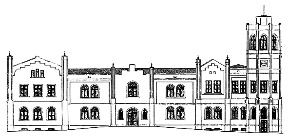 Zakład Leczenia Uzależnień w Charcicach64-412 Chrzypsko Wielkie; Charcice 12tel./fax:  /61/ 29-51-113; e-mail: charcice@poczta.onet.pl REGON:                    NIP:---Inwestor (Odbiorca roboty budowlanej 
- nazwa, adres)Miejsce wykonania robót(miejscowość, adres)Zakres robót (należy wskazać szczegółowo wykonaną pracę, 
z uwzględnieniem 
pkt 9.1.2 SIWZ)Czas realizacjiCzas realizacjiWartość wykonanych robót w PLN (brutto)Inwestor (Odbiorca roboty budowlanej 
- nazwa, adres)Miejsce wykonania robót(miejscowość, adres)Zakres robót (należy wskazać szczegółowo wykonaną pracę, 
z uwzględnieniem 
pkt 9.1.2 SIWZ)początekkoniecWartość wykonanych robót w PLN (brutto)010203040506…………………… brutto w tym wartość wykonanej konserwacji/remontu/renowacji stolarki okiennej lub drzwiowej wynosiła:……………….brutto…………………… brutto w tym wartość wykonanej konserwacji/remontu/renowacji stolarki okiennej lub drzwiowej wynosiła:……………….bruttoLp.Imię i NazwiskoKwalifikacje zawodowe (należy wskazać: posiadane uprawnienia budowlane – numer uprawnień, specjalność i zakres uprawnień oraz doświadczenie - praktykę zawodową - zgodnie z postawionym w pkt 9.1.3 SIWZ warunkiem udziałuInformacja 
o podstawie do dysponowania wskazaną osobą010203041.2.